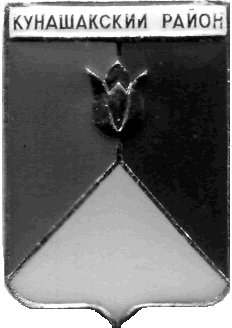 
СОБРАНИЕ ДЕПУТАТОВКУНАШАКСКОГО МУНИЦИПАЛЬНОГО РАЙОНАЧЕЛЯБИНСКОЙ ОБЛАСТИРЕШЕНИЕ6 заседание« 30 » мая     2023 г. № 31Об исполнении районного бюджетаза 1 квартал 2023 годаЗаслушав информацию руководителя Финансового управления администрации Кунашакского муниципального района Аюповой Р.Ф. об исполнении районного бюджета за 1 квартал 2023 года, руководствуясь Бюджетным Кодексом РФ, Федеральным Законом от 06.10.2003г. № 131-ФЗ «Об общих принципах организации местного самоуправления в Российской Федерации», Уставом Кунашакского муниципального района, Положением о бюджетном процессе, Собрание депутатов Кунашакского муниципального района	РЕШАЕТ:1. Утвердить отчет об исполнении районного бюджета за 1 квартал 2023 года, согласно приложениям 1,2,3.2. Настоящее решение вступает в силу со дня его подписания и подлежит опубликованию в средствах массовой информации. ПредседательСобрания депутатов						  	  Н.В. ГусеваПриложение 1к решению Собрания депутатовКунашакского муниципального района"Об исполнении районного бюджета за 1 квартал 2023 года" от    30    мая   2023 г. № 31Приложение 1к решению Собрания депутатовКунашакского муниципального района"Об исполнении районного бюджета за 1 квартал 2023 года" от    30    мая   2023 г. № 31Приложение 1к решению Собрания депутатовКунашакского муниципального района"Об исполнении районного бюджета за 1 квартал 2023 года" от    30    мая   2023 г. № 31Приложение 1к решению Собрания депутатовКунашакского муниципального района"Об исполнении районного бюджета за 1 квартал 2023 года" от    30    мая   2023 г. № 31Приложение 1к решению Собрания депутатовКунашакского муниципального района"Об исполнении районного бюджета за 1 квартал 2023 года" от    30    мая   2023 г. № 31Приложение 1к решению Собрания депутатовКунашакского муниципального района"Об исполнении районного бюджета за 1 квартал 2023 года" от    30    мая   2023 г. № 31Приложение 1к решению Собрания депутатовКунашакского муниципального района"Об исполнении районного бюджета за 1 квартал 2023 года" от    30    мая   2023 г. № 31Приложение 1к решению Собрания депутатовКунашакского муниципального района"Об исполнении районного бюджета за 1 квартал 2023 года" от    30    мая   2023 г. № 31Приложение 1к решению Собрания депутатовКунашакского муниципального района"Об исполнении районного бюджета за 1 квартал 2023 года" от    30    мая   2023 г. № 31Приложение 1к решению Собрания депутатовКунашакского муниципального района"Об исполнении районного бюджета за 1 квартал 2023 года" от    30    мая   2023 г. № 31Приложение 1к решению Собрания депутатовКунашакского муниципального района"Об исполнении районного бюджета за 1 квартал 2023 года" от    30    мая   2023 г. № 31Приложение 1к решению Собрания депутатовКунашакского муниципального района"Об исполнении районного бюджета за 1 квартал 2023 года" от    30    мая   2023 г. № 31Приложение 1к решению Собрания депутатовКунашакского муниципального района"Об исполнении районного бюджета за 1 квартал 2023 года" от    30    мая   2023 г. № 31Приложение 1к решению Собрания депутатовКунашакского муниципального района"Об исполнении районного бюджета за 1 квартал 2023 года" от    30    мая   2023 г. № 31Приложение 1к решению Собрания депутатовКунашакского муниципального района"Об исполнении районного бюджета за 1 квартал 2023 года" от    30    мая   2023 г. № 31Приложение 1к решению Собрания депутатовКунашакского муниципального района"Об исполнении районного бюджета за 1 квартал 2023 года" от    30    мая   2023 г. № 31Приложение 1к решению Собрания депутатовКунашакского муниципального района"Об исполнении районного бюджета за 1 квартал 2023 года" от    30    мая   2023 г. № 31Приложение 1к решению Собрания депутатовКунашакского муниципального района"Об исполнении районного бюджета за 1 квартал 2023 года" от    30    мая   2023 г. № 31Приложение 1к решению Собрания депутатовКунашакского муниципального района"Об исполнении районного бюджета за 1 квартал 2023 года" от    30    мая   2023 г. № 31Приложение 1к решению Собрания депутатовКунашакского муниципального района"Об исполнении районного бюджета за 1 квартал 2023 года" от    30    мая   2023 г. № 31Приложение 1к решению Собрания депутатовКунашакского муниципального района"Об исполнении районного бюджета за 1 квартал 2023 года" от    30    мая   2023 г. № 31Приложение 1к решению Собрания депутатовКунашакского муниципального района"Об исполнении районного бюджета за 1 квартал 2023 года" от    30    мая   2023 г. № 31Приложение 1к решению Собрания депутатовКунашакского муниципального района"Об исполнении районного бюджета за 1 квартал 2023 года" от    30    мая   2023 г. № 31Приложение 1к решению Собрания депутатовКунашакского муниципального района"Об исполнении районного бюджета за 1 квартал 2023 года" от    30    мая   2023 г. № 31Приложение 1к решению Собрания депутатовКунашакского муниципального района"Об исполнении районного бюджета за 1 квартал 2023 года" от    30    мая   2023 г. № 31Приложение 1к решению Собрания депутатовКунашакского муниципального района"Об исполнении районного бюджета за 1 квартал 2023 года" от    30    мая   2023 г. № 31Приложение 1к решению Собрания депутатовКунашакского муниципального района"Об исполнении районного бюджета за 1 квартал 2023 года" от    30    мая   2023 г. № 31Приложение 1к решению Собрания депутатовКунашакского муниципального района"Об исполнении районного бюджета за 1 квартал 2023 года" от    30    мая   2023 г. № 31Приложение 1к решению Собрания депутатовКунашакского муниципального района"Об исполнении районного бюджета за 1 квартал 2023 года" от    30    мая   2023 г. № 31Приложение 1к решению Собрания депутатовКунашакского муниципального района"Об исполнении районного бюджета за 1 квартал 2023 года" от    30    мая   2023 г. № 31(тыс. рублей)(тыс. рублей)(тыс. рублей)(тыс. рублей)(тыс. рублей)(тыс. рублей)НаименованиеЦелевая
статьяГруппа вида расходовРазделПодразделВсегоВСЕГО305 904,237Государственная программа Челябинской области «Комплексное развитие сельских территорий в Челябинской области»02 0 00 000000,000Реализация мероприятий по благоустройству сельских территорий (Закупка товаров, работ и услуг для обеспечения государственных (муниципальных) нужд) 02 0 00 L576620005030,000Государственная программа Челябинской области "Развитие образования в Челябинской области"03 0 00 0000051 076,719Организация отдыха детей в каникулярное время (Закупка товаров, работ и услуг для обеспечения государственных (муниципальных) нужд)03 1 00 0301020007070,000Организация отдыха детей в каникулярное время (Предоставление субсидий бюджетным, автономным учреждениям и иным некоммерческим организациям)03 1 00 0301060007070,000Компенсация затрат родителей (законных представителей) детей-инвалидов в части организации обучения по основным общеобразовательным программам на дому (Социальное обеспечение и иные выплаты населению)03 1 00 0302030010031 306,827Обеспечение питанием детей из малообеспеченных семей и детей с нарушениями здоровья, обучающихся в муниципальных общеобразовательных организациях (Закупка товаров, работ и услуг для обеспечения государственных (муниципальных) нужд)03 1 00 0303020007021 455,005Обеспечение питанием детей из малообеспеченных семей и детей с нарушениями здоровья, обучающихся в муниципальных общеобразовательных организациях (Предоставление субсидий бюджетным, автономным учреждениям и иным некоммерческим организациям)03 1 00 03030600070285,130Организация работы комиссий по делам несовершеннолетних и защите их прав (Расходы на выплаты персоналу в целях обеспечения выполнения функций государственными (муниципальными) органами, казенными учреждениями, органами управления государственными внебюджетными фондами)03 1 00 030601000113155,548Организация работы комиссий по делам несовершеннолетних и защите их прав (Закупка товаров, работ и услуг для обеспечения государственных (муниципальных) нужд)03 1 00 0306020001130,000Организация предоставления психолого-педагогической, медицинской и социальной помощи обучающимся, испытывающим трудности в освоении основных общеобразовательных программ, своем развитии и социальной адаптации (Закупка товаров, работ и услуг для обеспечения государственных (муниципальных) нужд)03 1 00 0307020007026,525Обеспечение государственных гарантий реализации прав на получение общедоступного и бесплатного дошкольного, начального общего, основного общего, среднего общего образования и обеспечение дополнительного образования детей в муниципальных общеобразовательных организациях (Расходы на выплаты персоналу в целях обеспечения выполнения функций государственными (муниципальными) органами, казенными учреждениями, органами управления государственными внебюджетными фондами)03 1 00 03120100070234 778,267Обеспечение государственных гарантий реализации прав на получение общедоступного и бесплатного дошкольного, начального общего, основного общего, среднего общего образования и обеспечение дополнительного образования детей в муниципальных общеобразовательных организациях (Закупка товаров, работ и услуг для обеспечения государственных (муниципальных) нужд)03 1 00 0312020007023,890Обеспечение государственных гарантий реализации прав на получение общедоступного и бесплатного дошкольного, начального общего, основного общего, среднего общего образования и обеспечение дополнительного образования детей в муниципальных общеобразовательных организациях (Предоставление субсидий бюджетным, автономным учреждениям и иным некоммерческим организациям)03 1 00 0312060007025 317,741Обеспечение молоком (молочной продукцией) обучающихся по программам начального общего образования в муниципальных общеобразовательных организациях (Закупка товаров, работ и услуг для обеспечения государственных (муниципальных) нужд)03 1 00 033002000702656,195Обеспечение молоком (молочной продукцией) обучающихся по программам начального общего образования в муниципальных общеобразовательных организациях (Предоставление субсидий бюджетным, автономным учреждениям и иным некоммерческим организациям)03 1 00 03300600070246,163Организация бесплатного горячего питания обучающихся, получающих начальное общее образование в муниципальных образовательных организациях (Закупка товаров, работ и услуг для обеспечения государственных (муниципальных) нужд)03 1 00 L304020007021 738,641Организация бесплатного горячего питания обучающихся, получающих начальное общее образование в муниципальных образовательных организациях (Предоставление субсидий бюджетным, автономным учреждениям и иным некоммерческим организациям)03 1 00 L30406000702124,494Обеспечение выплат ежемесячного денежного вознаграждения за классное руководство педагогическим работникам муниципальных образовательных организаций, реализующих образовательные программы начального общего, основного общего и среднего общего образования, в том числе адаптированные основные общеобразовательные программы (Расходы на выплаты персоналу в целях обеспечения выполнения функций государственными (муниципальными) органами, казенными учреждениями, органами управления государственными внебюджетными фондами)03 1 00 5303510007024 338,647Обеспечение выплат ежемесячного денежного вознаграждения за классное руководство педагогическим работникам муниципальных образовательных организаций, реализующих образовательные программы начального общего, основного общего и среднего общего образования, в том числе адаптированные основные общеобразовательные программы (Предоставление субсидий бюджетным, автономным учреждениям и иным некоммерческим организациям)03 1 00 530356000702519,053Обеспечение бесплатным двухразовым горячим питанием обучающихся в муниципальных образовательных организациях, расположенных на территории Челябинской области, по образовательным программам основного общего, среднего общего образования, один из родителей которых призван на военную службу по мобилизации в Вооруженные Силы Российской Федерации (Закупка товаров, работ и услуг для обеспечения государственных (муниципальных) нужд)03 1 88 036102000702154,348Обеспечение бесплатным двухразовым горячим питанием обучающихся в муниципальных образовательных организациях, расположенных на территории Челябинской области, по образовательным программам основного общего, среднего общего образования, один из родителей которых призван на военную службу по мобилизации в Вооруженные Силы Российской Федерации (Предоставление субсидий бюджетным, автономным учреждениям и иным некоммерческим организациям)03 1 88 03610600070223,120Оборудование пунктов проведения экзаменов государственной итоговой аттестации по образовательным программам среднего общего образования (Закупка товаров, работ и услуг для обеспечения государственных (муниципальных) нужд)03 2 E1 0305020007020,000Создание и обеспечение функционирования центров образования естественно-научной и технологической направленностей в общеобразовательных организациях, расположенных в сельской местности и малых городах (Закупка товаров, работ и услуг для обеспечения государственных (муниципальных) нужд)03 2 E1 5172120007020,000Обновление материально-технической базы организаций дополнительного образования, реализующих дополнительные образовательные программы технической и естественнонаучной направленностей (Закупка товаров, работ и услуг для обеспечения государственных (муниципальных) нужд)03 3 E2 0319020007030,000Оснащение (обновление материально-технической базы) оборудованием, средствами обучения и воспитания образовательных организаций различных типов для реализации дополнительных общеразвивающих программ, для создания информационных систем в образовательных организациях (Закупка товаров, работ и услуг для обеспечения государственных (муниципальных) нужд)03 3 E2 5171020007030,000Проведение мероприятий по обеспечению деятельности советников директора по воспитанию и взаимодействию с детскими общественными объединениями в общеобразовательных организациях (Расходы на выплаты персоналу в целях обеспечения выполнения функций государственными (муниципальными) органами, казенными учреждениями, органами управления государственными внебюджетными фондами)03 7 EВ 517901000702327,339Проведение мероприятий по обеспечению деятельности советников директора по воспитанию и взаимодействию с детскими общественными объединениями в общеобразовательных организациях (Предоставление субсидий бюджетным, автономным учреждениям и иным некоммерческим организациям)03 7 EВ 51790600070239,786Государственная программа Челябинской области «Поддержка и развитие дошкольного образования в Челябинской области» на 2015–2025 годы04 0 00 0000012 770,400Компенсация части платы, взимаемой с родителей (законных представителей) за присмотр и уход за детьми в образовательных организациях, реализующих образовательную программу дошкольного образования, расположенных на территории Челябинской области (Социальное обеспечение и иные выплаты населению)04 0 00 040503001004970,400Привлечение детей из малообеспеченных, неблагополучных семей, а также семей, оказавшихся в трудной жизненной ситуации, в расположенные на территории Челябинской области муниципальные дошкольные образовательные организации через предоставление компенсации части родительской платы (Закупка товаров, работ и услуг для обеспечения государственных (муниципальных) нужд)04 1 00 0406020010040,000Обеспечение государственных гарантий реализации прав на получение общедоступного и бесплатного дошкольного образования в муниципальных дошкольных образовательных организациях (Расходы на выплаты персоналу в целях обеспечения выполнения функций государственными (муниципальными) органами, казенными учреждениями, органами управления государственными внебюджетными фондами)04 1 00 04010100070111 800,000Обеспечение государственных гарантий реализации прав на получение общедоступного и бесплатного дошкольного образования в муниципальных дошкольных образовательных организациях (Закупка товаров, работ и услуг для обеспечения государственных (муниципальных) нужд)04 1 00 0401020007010,000Создание в расположенных на территории Челябинской области муниципальных образовательных организациях, реализующих образовательную программу дошкольного образования, условий для получения детьми дошкольного возраста с ограниченными возможностями здоровья качественного образования и коррекции развития (Закупка товаров, работ и услуг для обеспечения государственных (муниципальных) нужд)04 1 00 0402020007010,000Оснащение современным оборудованием образовательных организаций, реализующих образовательные программы дошкольного образования, для получения детьми качественного образования (Закупка товаров, работ и услуг для обеспечения государственных (муниципальных) нужд)04 1 00 0403020007010,000Проведение капитального ремонта зданий и сооружений муниципальных организаций дошкольного образования (Закупка товаров, работ и услуг для обеспечения государственных (муниципальных) нужд)04 1 00 0408020007010,000Государственная программа Челябинской области «Развитие дорожного хозяйства и транспортной доступности в Челябинской области»06 0 00 000000,000Капитальный ремонт, ремонт и содержание автомобильных дорог общего пользования местного значения (Закупка товаров, работ и услуг для обеспечения государственных (муниципальных) нужд)06 1 00 0605020004090,000Организация регулярных перевозок пассажиров и багажа автомобильным транспортом по муниципальным маршрутам регулярных перевозок по регулируемым тарифам06 6 00 0616020004080,000Государственная программа Челябинской области "Управление государственными финансами и государственным долгом Челябинской области" 10 0 00 000005 353,200Осуществление государственных полномочий по расчету и предоставлению дотаций сельским поселениям за счет средств областного бюджета (Межбюджетные трансферты)10 3 00 1022050014015 353,200Государственная программа Челябинской области "Развитие архивного дела в Челябинской области"12 0 00 000000,000Подпрограмма "Организация приема и обеспечение сохранности принятых на государственное хранение в государственный и муниципальные архивы Челябинской области архивных документов "12 1 00 000000,000Комплектование, учет, использование и хранение архивных документов, отнесенных к государственной собственности Челябинской области (Закупка товаров, работ и услуг для обеспечения государственных (муниципальных) нужд)12 1 00 1201020008040,000Государственная программа Челябинской области "Обеспечение доступным и комфортным жильем граждан Российской Федерации" в Челябинской области 14 0 00 000002 901,358Строительство газопроводов и газовых сетей, в том числе проектно-изыскательские работы (Капитальные вложения в объекты недвижимого имущества государственной (муниципальной) собственности)14 2 77 1405040005050,000Модернизация, реконструкция, капитальный ремонт и строительство котельных, систем водоснабжения, водоотведения, систем электроснабжения, теплоснабжения, включая центральные тепловые пункты, в том числе проектно-изыскательские работы (Закупка товаров, работ и услуг для обеспечения государственных (муниципальных) нужд)14 2 00 1406020005020,000Модернизация, реконструкция, капитальный ремонт и строительство котельных, систем водоснабжения, водоотведения, систем электроснабжения, теплоснабжения, включая центральные тепловые пункты, в том числе проектно-изыскательские работы (Закупка товаров, работ и услуг для обеспечения государственных (муниципальных) нужд)14 2 77 1406020005020,000Предоставление молодым семьям - участникам подпрограммы социальных выплат на приобретение (строительство) жилья (Социальное обеспечение и иные выплаты населению)14 4 00 L497030010042 901,358Государственная программа Челябинской области «Капитальное строительство в Челябинской области»15 0 00 000001 364,529Капитальные вложения в объекты физической культуры и спорта  (Закупка товаров, работ и услуг для обеспечения государственных (муниципальных) нужд)15 0 00 0004020007021 364,529Государственная программа Челябинской области "Развитие физической культуры и спорта в Челябинской области" 20 0 00 00000335,080Приобретение спортивного инвентаря и оборудования для физкультурно-спортивных организаций (Закупка товаров, работ и услуг для государственных (муниципальных) нужд)20 1 00 2004420011020,000Оплата услуг специалистов по организации физкультурно-оздоровительной и спортивно-массовой работы с населением от 6 до 18 лет (Закупка товаров, работ и услуг для обеспечения
государственных (муниципальных) нужд)20 1 00 2004520011020,000Оплата услуг специалистов по организации физкультурно-оздоровительной и спортивно-массовой работы с лицами с ограниченными возможностями здоровья (Закупка товаров, работ и услуг для обеспечения
государственных (муниципальных) нужд)20 1 00 2004720011020,000Оплата услуг специалистов по организации обучения детей плаванию по программе "Плавание для всех" (Предоставление субсидий бюджетным, автономным учреждениям и иным некоммерческим организациям)20 1 00 2008060011 020,000Оплата услуг специалистов по организации физкультурно-оздоровительной и спортивно-массовой работы с населением, занятым в экономике, и гражданами старшего поколения (Закупка товаров, работ и услуг для обеспечения
государственных (муниципальных) нужд)20 3 00 2004Д20011020,000Оплата услуг специалистов по организации физкультурно-оздоровительной и спортивно-массовой работы с лицами с ограниченными возможностями здоровья (Закупка товаров, работ и услуг для обеспечения
государственных (муниципальных) нужд)20 2 00 2004720011020,000Финансовая поддержка муниципальных учреждений спортивной подготовки на этапах спортивной специализации, в том числе для приобретения спортивного инвентаря и оборудования  (Предоставление субсидий бюджетным, автономным учреждениям и иным некоммерческим организациям)20 2 00 2004860011020,000Субсидия на повышение квалификации тренеров, тренеров-преподавателей муниципальных учреждений, реализующих программы спортивной подготовки и дополнительные образовательные программы спортивной подготовки (Предоставление субсидий бюджетным, автономным учреждениям и иным некоммерческим организациям)20 2 00 2009060011020,000Расходы на доведение средней заработной платы инструкторов по спорту и тренеров, работающих в сельской местности и малых городах Челябинской области с населением до 50 тысяч человек, до среднемесячного дохода от трудовой деятельности в Челябинской области (Расходы на выплаты персоналу в целях обеспечения выполнения функций государственными (муниципальными) органами, казенными учреждениями, органами управления государственными внебюджетными фондами)20 4 00 2004И1001102100,577Расходы на доведение средней заработной платы инструкторов по спорту и тренеров, работающих в сельской местности и малых городах Челябинской области с населением до 50 тысяч человек, до среднемесячного дохода от трудовой деятельности в Челябинской области (Предоставление субсидий бюджетным, автономным учреждениям и иным некоммерческим организациям)20 4 00 2004И6001102179,423Выплата заработной платы тренерам, дополнительно привлеченным к работе в сельской местности и малых городах Челябинской области с населением до 50 тысяч человек (Предоставление субсидий бюджетным, автономным учреждениям и иным некоммерческим организациям)20 4 00 2004К600110255,080Государственная программа Челябинской области "Повышение эффективности реализации молодежной политики в Челябинской области" на 2020 - 2022 годы21 0 00 0000018,000Организация и проведение мероприятий с детьми и молодежью (Закупка товаров, работ и услуг для государственных (муниципальных) нужд)21 1 E8 21010200070718,000Организация и проведение мероприятий с детьми и молодежью (Социальное обеспечение и иные выплаты населению)21 1 E8 2101030007070,000Государственная программа Челябинской области «Развитие социальной защиты населения в Челябинской области» 28 0 00 0000084 566,345Подпрограмма "Дети Южного Урала"28 1 00 0000039 136,207Социальная поддержка детей-сирот и детей, оставшихся без попечения родителей, находящихся в муниципальных образовательных организациях для детей-сирот и детей, оставшихся без попечения родителей (Предоставление субсидий бюджетным, автономным учреждениям и иным некоммерческим организациям)28 1 00 2810060010045 977,850Обеспечение предоставления жилых помещений детям-сиротам и детям, оставшимся без попечения родителей, лицам из их числа по договорам найма специализированных жилых помещений за счет средств областного бюджета (Капитальные вложения в объекты недвижимого имущества)28 1 00 2813040010040,000Содержание ребенка в семье опекуна и приемной семье, а также вознаграждение, причитающееся приемному родителю в соответствии с Законом Челябинской области "О мерах социальной поддержки детей-сирот и детей, оставшихся без попечения родителей, вознаграждении, причитающемся приемному родителю, и социальных гарантиях приемной семье" (Закупка товаров, работ и услуг для государственных (муниципальных) нужд)28 1 00 281402001004136,417Содержание ребенка в семье опекуна и приемной семье, а также вознаграждение, причитающееся приемному родителю в соответствии с Законом Челябинской области "О мерах социальной поддержки детей-сирот и детей, оставшихся без попечения родителей, вознаграждении, причитающемся приемному родителю, и социальных гарантиях приемной семье" (Социальное обеспечение и иные выплаты населению)28 1 00 2814030010049 751,378Ежемесячная денежная выплата на оплату жилья и коммунальных услуг многодетной семье в соответствии с Законом Челябинской области «О статусе и дополнительных мерах социальной поддержки многодетной семьи в Челябинской области» (Закупка товаров, работ и услуг для государственных (муниципальных) нужд)28 1 00 28220200100428,376Ежемесячная денежная выплата на оплату жилья и коммунальных услуг многодетной семье в соответствии с Законом Челябинской области «О статусе и дополнительных мерах социальной поддержки многодетной семьи в Челябинской области» (Социальное обеспечение и иные выплаты населению)28 1 00 2822030010041 986,399Пособие на ребенка в соответствии с Законом Челябинской области «О пособии на ребенка» (Закупка товаров, работ и услуг для государственных (муниципальных) нужд)28 1 00 28190200100439,685Пособие на ребенка в соответствии с Законом Челябинской области «О пособии на ребенка» (Социальное обеспечение и иные выплаты населению)28 1 00 2819030010042 784,350Выплата областного единовременного пособия при рождении ребенка в соответствии с Законом Челябинской области «Об областном единовременном пособии при рождении ребенка" (Закупка товаров, работ и услуг для государственных (муниципальных) нужд)28 1 Р1 2818020010043,708Выплата областного единовременного пособия при рождении ребенка в соответствии с Законом Челябинской области «Об областном единовременном пособии при рождении ребенка" (Социальное обеспечение и иные выплаты населению)28 1 Р1 281803001004259,560Организация и осуществление деятельности по опеке и попечительству (Расходы на выплаты персоналу в целях обеспечения выполнения функций государственными (муниципальными) органами, казенными учреждениями, органами управления государственными внебюджетными фондами)28 1 00 281101001006458,109Организация и осуществление деятельности по опеке и попечительству (Закупка товаров, работ и услуг для государственных (муниципальных) нужд)28 1 00 28110200100651,891Субвенция местным бюджетам на реализацию переданных государственных полномочий по приему, регистрации заявлений и документов, необходимых для предоставления областного материнского (семейного) капитала, принятию решения о предоставлении (об отказе в предоставлении) семьям, имеющим детей, областного материнского (семейного) капитала, формированию электронных реестров для зачисления денежных средств на счета физических лиц в кредитных организациях и электронных реестров для зачисления денежных средств на счета организаций в кредитных организациях (Закупка товаров, работ и услуг для государственных (муниципальных) нужд)28 1 00 2867020010060,000Субвенции местным бюджетам на предоставление жилых помещений детям-сиротам и детям, оставшимся без попечения родителей, лицам из их числа по договорам найма специализированных жилых помещений Капитальные вложения в объекты недвижимого имущества государственной (муниципальной) собственности28 1 00 L0820400100417 658,484Подпрограмма "Повышение качества жизни граждан пожилого возраста и иных категорий граждан"28 2 00 0000031 842,063Ежемесячная денежная выплата в соответствии с Законом Челябинской области "О мерах социальной поддержки ветеранов в Челябинской области" (Закупка товаров, работ и услуг для государственных (муниципальных) нужд)28 2 00 28300200100352,208Ежемесячная денежная выплата в соответствии с Законом Челябинской области "О мерах социальной поддержки ветеранов в Челябинской области" (Социальное обеспечение и иные выплаты населению)28 2 00 2830030010033 136,006Ежемесячная денежная выплата в соответствии с Законом Челябинской области "О мерах социальной поддержки жертв политических репрессий в Челябинской области"  (Закупка товаров, работ и услуг для государственных (муниципальных) нужд)28 2 00 2831020010032,693Ежемесячная денежная выплата в соответствии с Законом Челябинской области "О мерах социальной поддержки жертв политических репрессий в Челябинской области" (Социальное обеспечение и иные выплаты населению)28 2 00 283103001003154,880Ежемесячная денежная выплата в соответствии с Законом Челябинской области "О звании "Ветеран труда Челябинской области"   (Закупка товаров, работ и услуг для государственных (муниципальных) нужд)28 2 00 28320200100331,655Ежемесячная денежная выплата в соответствии с Законом Челябинской области "О звании "Ветеран труда Челябинской области" (Социальное обеспечение и иные выплаты населению)28 2 00 2832030010031 883,686Компенсация расходов на оплату жилых помещений и коммунальных услуг в соответствии с Законом Челябинской области "О дополнительных мерах социальной поддержки отдельных категорий граждан в Челябинской области" (Закупка товаров, работ и услуг для государственных (муниципальных) нужд)28 2 00 2833020010030,314Компенсация расходов на оплату жилых помещений и коммунальных услуг в соответствии с Законом Челябинской области "О дополнительных мерах социальной поддержки отдельных категорий граждан в Челябинской области" (Социальное обеспечение и иные выплаты населению)28 2 00 28330300100319,198Компенсационные выплаты за пользование услугами связи в соответствии с Законом Челябинской области "О дополнительных мерах социальной поддержки отдельных категорий граждан в Челябинской области" (Закупка товаров, работ и услуг для государственных (муниципальных) нужд)28 2 00 2834020010030,013Компенсационные выплаты за пользование услугами связи в соответствии с Законом Челябинской области "О дополнительных мерах социальной поддержки отдельных категорий граждан в Челябинской области" (Социальное обеспечение и иные выплаты населению)28 2 00 2834030010030,840Компенсация расходов на уплату взноса на капитальный ремонт общего имущества в многоквартирном доме в соответствии с Законом Челябинской области "О дополнительных мерах социальной поддержки отдельных категорий граждан в Челябинской области"  (Закупка товаров, работ и услуг для государственных (муниципальных) нужд)28 2 00 2835020010034,274Компенсация расходов на уплату взноса на капитальный ремонт общего имущества в многоквартирном доме в соответствии с Законом Челябинской области "О дополнительных мерах социальной поддержки отдельных категорий граждан в Челябинской области"  (Социальное обеспечение и иные выплаты населению)28 2 00 283503001003137,058Предоставление гражданам субсидий на оплату жилого помещения и коммунальных услуг(Расходы на выплаты персоналу в целях обеспечения выполнения функций государственными (муниципальными) органами, казенными учреждениями, органами управления государственными внебюджетными фондами)28 2 00 283701001006456,457Предоставление гражданам субсидий на оплату жилого помещения и коммунальных услуг (Закупка товаров, работ и услуг для государственных (муниципальных) нужд)28 2 00 28370200100647,368Предоставление гражданам субсидий на оплату жилого помещения и коммунальных услуг (Закупка товаров, работ и услуг для государственных (муниципальных) нужд)28 2 00 28370200100323,211Предоставление гражданам субсидий на оплату жилого помещения и коммунальных услуг (Социальное обеспечение и иные выплаты населению)28 2 00 2837030010031 436,789Реализация переданных государственных полномочий по назначению малоимущим семьям, малоимущим одиноко проживающим гражданам государственной социальной помощи, в том числе на основании социального контракта (Закупка товаров, работ и услуг для государственных (муниципальных) нужд)28 2 00 2854020010060,000Реализация переданных государственных полномочий по назначению  гражданам единовременной социальной выплаты на оплату приобретения внутридомового газового оборудования и оплату работ по его установке и формированию электронных реестров (Закупка товаров, работ и услуг для государственных (муниципальных) нужд)28 2 77 285802001006140,000Реализация полномочий Российской Федерации по осуществлению ежегодной денежной выплаты лицам, награжденным нагрудным знаком "Почетный донор России" (Закупка товаров, работ и услуг для государственных (муниципальных) нужд)28 2 00 5220020010037,692Реализация полномочий Российской Федерации по осуществлению ежегодной денежной выплаты лицам, награжденным нагрудным знаком "Почетный донор России" (Социальное обеспечение и иные выплаты населению)28 2 00 522003001003546,213Реализация полномочий Российской Федерации на оплату жилищно-коммунальных услуг отдельным категориям граждан (Закупка товаров, работ и услуг для государственных (муниципальных) нужд)28 2 00 525002001003119,778Реализация полномочий Российской Федерации на оплату жилищно-коммунальных услуг отдельным категориям граждан (Социальное обеспечение и иные выплаты населению)28 2 00 5250030010036 601,076Осуществление мер социальной поддержки граждан, работающих и проживающих в сельских населенных пунктах и рабочих поселках Челябинской области  (Расходы на выплаты персоналу в целях обеспечения выполнения функций государственными (муниципальными) органами, казенными учреждениями, органами управления государственными внебюджетными фондами)28 2 00 2838010010020,000Осуществление мер социальной поддержки граждан, работающих и проживающих в сельских населенных пунктах и рабочих поселках Челябинской области  (Предоставление субсидий бюджетным, автономным учреждениям и иным некоммерческим организациям)28 2 00 283806001002231,664Осуществление мер социальной поддержки граждан, работающих и проживающих в сельских населенных пунктах и рабочих поселках Челябинской области  (Расходы на выплаты персоналу в целях обеспечения выполнения функций государственными (муниципальными) органами, казенными учреждениями, органами управления государственными внебюджетными фондами)28 2 00 2838010010030,000Осуществление мер социальной поддержки граждан, работающих и проживающих в сельских населенных пунктах и рабочих поселках Челябинской области  (Предоставление субсидий бюджетным, автономным учреждениям и иным некоммерческим организациям)28 2 00 283806001004250,370Осуществление мер социальной поддержки граждан, работающих и проживающих в сельских населенных пунктах и рабочих поселках Челябинской области  (Закупка товаров, работ и услуг для государственных (муниципальных) нужд)28 2 00 283802001003101,454Осуществление мер социальной поддержки граждан, работающих и проживающих в сельских населенных пунктах и рабочих поселках Челябинской области  (Расходы на выплаты персоналу в целях обеспечения выполнения функций государственными (муниципальными) органами, казенными учреждениями, органами управления государственными внебюджетными фондами)28 2 00 2838010007011 232,865Осуществление мер социальной поддержки граждан, работающих и проживающих в сельских населенных пунктах и рабочих поселках Челябинской области  (Расходы на выплаты персоналу в целях обеспечения выполнения функций государственными (муниципальными) органами, казенными учреждениями, органами управления государственными внебюджетными фондами)28 2 00 2838010007025 684,135Осуществление мер социальной поддержки граждан, работающих и проживающих в сельских населенных пунктах и рабочих поселках Челябинской области  (Предоставление субсидий бюджетным, автономным учреждениям и иным некоммерческим организациям)28 2 00 283806000702639,945Осуществление мер социальной поддержки граждан, работающих и проживающих в сельских населенных пунктах и рабочих поселках Челябинской области  (Расходы на выплаты персоналу в целях обеспечения выполнения функций государственными (муниципальными) органами, казенными учреждениями, органами управления государственными внебюджетными фондами)28 2 00 283801000703488,658Осуществление мер социальной поддержки граждан, работающих и проживающих в сельских населенных пунктах и рабочих поселках Челябинской области  (Расходы на выплаты персоналу в целях обеспечения выполнения функций государственными (муниципальными) органами, казенными учреждениями, органами управления государственными внебюджетными фондами)28 2 00 283801000801452,028Осуществление мер социальной поддержки граждан, работающих и проживающих в сельских населенных пунктах и рабочих поселках Челябинской области  (Предоставление субсидий бюджетным, автономным учреждениям и иным некоммерческим организациям)28 2 00 28380600080145,036Осуществление мер социальной поддержки граждан, работающих и проживающих в сельских населенных пунктах и рабочих поселках Челябинской области (Социальное обеспечение и иные выплаты населению)28 2 00 2838030010036 732,441Осуществление мер социальной поддержки граждан, работающих и проживающих в сельских населенных пунктах и рабочих поселках Челябинской области   (Предоставление субсидий бюджетным, автономным учреждениям и иным некоммерческим организациям)28 2 00 283806001101205,436Возмещение стоимости услуг по погребению и выплата социального пособия на погребение в соответствии с Законом Челябинской области "О возмещении стоимости услуг по погребению и выплате социального пособия на погребение" (Закупка товаров, работ и услуг для государственных (муниципальных) нужд)28 2 00 2839020010032,070Возмещение стоимости услуг по погребению и выплата социального пособия на погребение в соответствии с Законом Челябинской области "О возмещении стоимости услуг по погребению и выплате социального пособия на погребение" (Социальное обеспечение и иные выплаты населению)28 2 00 283903001003112,930Меры социальной поддержки в соответствии с Законом Челябинской области «О дополнительных мерах социальной поддержки детей погибших участников Великой Отечественной войны и приравненных к ним лиц» (ежемесячные денежные выплаты и возмещение расходов, связанных с проездом к местам захоронения) (Закупка товаров, работ и услуг для государственных (муниципальных) нужд)28 2 00 28410200100312,333Меры социальной поддержки в соответствии с Законом Челябинской области «О дополнительных мерах социальной поддержки детей погибших участников Великой Отечественной войны и приравненных к ним лиц» (ежемесячные денежные выплаты и возмещение расходов, связанных с проездом к местам захоронения) (Социальное обеспечение и иные выплаты населению)28 2 00 284103001003738,289Реализация переданных государственных полномочий по приему, регистрации заявлений и документов, необходимых для предоставления дополнительных мер социальной поддержки отдельным категориям граждан в связи с проведением специальной военной операции на территориях ДНР, ЛНР и Украины, и формированию электронных реестров для зачисления денежных средств на счета физических лиц, открытых в кредитных организациях  (Закупка товаров, работ и услуг для государственных (муниципальных) нужд)28 2 88 280602001006111,000Подпрограмма "Функционирование системы социального обслуживания и социальной поддержки отдельных категорий граждан28 4 00 0000013 588,075Реализация переданных государственных полномочий по социальному обслуживанию граждан (Предоставление субсидий бюджетным, автономным учреждениям и иным некоммерческим организациям)28 4 00 28000600100211 167,075Организация работы органов управления социальной защиты населения муниципальных образований  (Расходы на выплаты персоналу в целях обеспечения выполнения функций государственными (муниципальными) органами, казенными учреждениями, органами управления государственными внебюджетными фондами)28 4 00 2808010010062 246,006Организация работы органов управления социальной защиты населения муниципальных образований (Закупка товаров, работ и услуг для государственных (муниципальных) нужд)28 4 00 280802001006174,994Организация работы органов управления социальной защиты населения муниципальных образований  (Иные бюджетные ассигнования)28 4 00 2808080010060,000Государственная программа Челябинской области «Профилактика безнадзорности и правонарушений несовершеннолетних в Челябинской области»29 0 00 000000,000Организация профильных смен для детей, состоящих на профилактическом учете (Предоставление субсидий бюджетным, автономным учреждениям и иным некоммерческим организациям)29 0 00 2901060007070,000Государственная программа Челябинской области «Охрана окружающей среды Челябинской области»43 0 00 000000,000Рекультивация земельных участков, нарушенных размещением твердых коммунальных отходов, и ликвидация объектов накопленного экологического вреда(Закупка товаров, работ и услуг для государственных (муниципальных) нужд)43 2 G1 4303020006050,000Ликвидация несанкционированных свалок, отходов (Закупка товаров, работ и услуг для государственных (муниципальных) нужд)43 2 G1 4320020006050,000Государственная программа Челябинской области "Благоустройство населенных пунктов Челябинской области"45 0 00 000000,000Субсидии местным бюджетам для со финансирования расходных обязательств, возникающих при выполнении полномочий органов местного самоуправления по вопросам местного значения45 0 01 000000,000Реализация программ Формирование комфортной городской среды" (Закупка товаров, работ и услуг для обеспечения государственных (муниципальных) нужд)45 0 F2 5555020005030,000Государственная программа Челябинской области «Обеспечение общественной безопасности в Челябинской области»46 0 00 00000530,710Осуществление первичного воинского учета на территориях, где отсутствуют военные комиссариаты (Межбюджетные трансферты)46 3 00 511805000203530,710Государственная программа Челябинской области "Развитие информационного общества в Челябинской области"60 0 00 000000,000Иные межбюджетные трансферты местным бюджетам на приобретение средств криптографической защиты информации либо обновление установленных средств криптографической защиты информации в органах социальной защиты населения муниципальных образований Челябинской области(Закупка товаров, работ и услуг для обеспечения государственных (муниципальных) нужд)60 2 D4 6005020010060,000Иные межбюджетные трансферты местным бюджетам на цифровизацию деятельности органов социальной защиты населения муниципальных образований Челябинской области60 2 D6 6018020010060,000Государственная программа Челябинской области «Развитие сельского хозяйства в Челябинской области»61 0 00 000000,000Осуществление органами местного самоуправления переданных государственных полномочий по организации мероприятий при осуществлении деятельности по обращению с животными без владельцев (Закупка товаров, работ и услуг для обеспечения государственных (муниципальных) нужд)61 8 00 6108020004050,000Разработка и внедрение цифровых технологий, направленных на рациональное использование земель сельскохозяйственного назначения (Закупка товаров, работ и услуг для обеспечения государственных (муниципальных) нужд)61 6 00 6102020004050,000Государственная программа Челябинской области "Улучшение условий и охраны труда в Челябинской области "67 0 00 0000061,781Реализация переданных государственных полномочий в области охраны труда (Расходы на выплаты персоналу в целях обеспечения выполнения функций государственными (муниципальными) органами, казенными учреждениями, органами управления государственными внебюджетными фондами)67 6 00 67040100040161,781Реализация переданных государственных полномочий в области охраны труда (Закупка товаров, работ и услуг для государственных (муниципальных) нужд)67 6 00 6704020004010,000Государственная программа Челябинской области "Развитие культуры и туризма в Челябинской области "68 0 00 000000,000Укрепление материально-технической базы и оснащение оборудованием детских школ искусств (Закупка товаров, работ и услуг для государственных (муниципальных) нужд)68 6 00 6810020007030,000 Укрепление материально-технической базы и оснащение оборудованием детских музыкальных, художественных, хореографических школ и школ искусств (Закупка товаров, работ и услуг для государственных (муниципальных) нужд)68 6 А1 5519М20007030,000Повышение уровня и качества жизни населения Кунашакского муниципального района79 0 00 00000116 000,999Повышение эффективности системы управления муниципальным образованием79 0 00 10000720,584Обеспечение исполнения муниципальных функций в рамках полномочий муниципального образования79 0 00 11000509,667МП "Улучшение условий и охраны труда в Кунашакском муниципальном районе на 2022-2024 годы" (Закупка товаров, работ и услуг для обеспечения государственных (муниципальных) нужд)79 0 00 1101020001130,000МП "Управление муниципальным имуществом  и земельными ресурсами на 2021-2023 годы" (Закупка товаров, работ и услуг для обеспечения государственных (муниципальных) нужд)79 0 00 110202000113509,667МП "Управление муниципальным имуществом  и земельными ресурсами на 2021-2023 годы" Капитальные вложения в объекты недвижимого имущества государственной (муниципальной) собственности79 0 00 1102040001130,000МП «Описание местоположения границ  населенных пунктов Кунашакского муниципального района на 2023-2025 годы» (Закупка товаров, работ и услуг для обеспечения государственных (муниципальных) нужд)79 0 00 1103020001130,000МП "Переселение граждан из аварийного жилищного фонда на территории Кунашакского муниципального района в 2022-2024 годах" (Капитальные вложения в объекты недвижимого имущества государственной (муниципальной) собственности)79 1 F3 6748S40005010,000Повышение эффективности и результативности деятельности муниципальных служащих79 0 00 120000,000МП "Развитие муниципальной службы в Кунашакском муниципальном районе на 2021-2023 годы"(Закупка товаров, работ и услуг для обеспечения государственных (муниципальных) нужд)79 0 00 1201020001130,000МП "Противодействия коррупции на территории Кунашакского муниципального района на 2023-2025 годы" (Закупка товаров, работ и услуг для обеспечения государственных (муниципальных) нужд)79 0 00 1202020001130,000Информационное освещение деятельности органов государственной власти Челябинской области и поддержка средств массовой информации79 0 00 13000210,917МП "Развитие средств массовой информации в Кунашакском муниципальном районе на 2023-2025 годы" (Закупка товаров, работ и услуг для обеспечения государственных (муниципальных) нужд)79 0 00 1301020012020,000МП "Развитие средств массовой информации в Кунашакском муниципальном районе на 2023-2025 годы" (Предоставление субсидий бюджетным, автономным учреждениям и иным некоммерческим организациям)79 0 00 130106001202210,917Обеспечение устойчивых темпов экономического развития79 0 00 2000048,549Обеспечение благоприятных условий для развития малого и среднего предпринимательства, повышение его роли в социально-экономическом развитии района, стимулирование экономической активности субъектов малого и среднего предпринимательства в Кунашакском муниципальном районе79 0 00 210000,000МП "Развитие малого и среднего предпринимательства, сельского хозяйства и рыбоводства в Кунашакском муниципальном районе на 2023-2025 годы" (Закупка товаров, работ и услуг для обеспечения государственных (муниципальных) нужд)79 0 00 2102020001130,000МП "Развитие малого и среднего предпринимательства, сельского хозяйства и рыбоводства в Кунашакском муниципальном районе на 2023-2025 годы" (Социальное обеспечение и иные выплаты населению)79 0 00 2102030001130,000Муниципальная программа "Развитие информационного общества в Кунашакском муниципальном районе на 2020-2030 годы"(Закупка товаров, работ и услуг для обеспечения государственных (муниципальных) нужд)79 0 00 2301020001 1348,549Создание условий для стабильного функционирования пассажирского автомобильного транспорта, обеспечения качества и равной доступности услуг общественного транспорта для всех категорий населения79 0 00 220000,000Муниципальная программа «Развитие общественного пассажирского транспорта в Кунашакском муниципальном районе на 2023-2025 годы» (Закупка товаров, работ и услуг для обеспечения государственных (муниципальных) нужд)79 0 00 2201020004080,000Развитие человеческого капитала79 0 00 30000115 231,866Развитие образования79 0 00 3100066 534,304МП "Развитие образования в Кунашакском муниципальном районе на 2023-2027 годы"79 0 00 3101066 534,304Подпрограмма "Развитие дошкольного образования Кунашакского муниципального района"(Расходы на выплаты персоналу в целях обеспечения выполнения функций государственными (муниципальными) органами, казенными учреждениями, органами управления государственными внебюджетными фондами)79 1 00 3101010007013 635,560Подпрограмма "Развитие дошкольного образования Кунашакского муниципального района"(Закупка товаров, работ и услуг для обеспечения государственных (муниципальных) нужд)79 1 00 3101020007015 028,887Подпрограмма "Развитие дошкольного образования Кунашакского муниципального района"  (Иные бюджетные ассигнования)79 1 00 310108000701237,238Создание в расположенных на территории Челябинской области муниципальных образовательных организациях, реализующих образовательную программу дошкольного образования, условий для получения детьми дошкольного возраста с ограниченными возможностями здоровья качественного образования и коррекции развития (Закупка товаров, работ и услуг для обеспечения государственных (муниципальных) нужд)79 1 00 S402020007010,000Со финансирование субсидии оснащение современным оборудованием образовательных организаций, реализующих образовательные программы дошкольного образования, для получения детьми качественного образования (Закупка товаров, работ и услуг для обеспечения государственных (муниципальных) нужд)79 1 00 S403020007010,000Подпрограмма "Развитие общего образования Кунашакского муниципального района" (Расходы на выплаты персоналу в целях обеспечения выполнения функций государственными (муниципальными) органами, казенными учреждениями, органами управления государственными внебюджетными фондами)79 2 00 31010100070216 143,241Подпрограмма "Развитие общего образования Кунашакского муниципального района"  (Закупка товаров, работ и услуг для обеспечения государственных (муниципальных) нужд)79 2 00 31010200070219 812,157Подпрограмма "Развитие общего образования Кунашакского муниципального района"  (Закупка товаров, работ и услуг для обеспечения государственных (муниципальных) нужд)79 2 00 3101020007090,000Подпрограмма "Развитие общего образования Кунашакского муниципального района" (Предоставление субсидий бюджетным, автономным учреждениям и иным некоммерческим организациям)79 2 00 3101060007027 621,064Подпрограмма "Развитие общего образования Кунашакского муниципального района" (Иные бюджетные ассигнования)79 2 00 3101080007023 300,137Оборудование пунктов проведения экзаменов государственной итоговой аттестации по образовательным программам среднего общего образования (со финансирование с МБ)(Закупка товаров, работ и услуг для обеспечения государственных (муниципальных) нужд)79 2 E1 S3050200070251,034Создание новых мест в общеобразовательных организациях, расположенных на территории Челябинской области (со финансирование с МБ) (Закупка товаров, работ и услуг для обеспечения государственных (муниципальных) нужд)79 2 00 S102020007021,366Подпрограмма "Развитие дополнительного образования Кунашакского муниципального района"  (Расходы на выплаты персоналу в целях обеспечения выполнения функций государственными (муниципальными) органами, казенными учреждениями, органами управления государственными внебюджетными фондами) 79 3 00 3101010007033 108,694Подпрограмма "Развитие дополнительного образования Кунашакского муниципального района" (Закупка товаров, работ и услуг для обеспечения государственных (муниципальных) нужд)79 3 00 3101020007033,642Муниципальная подпрограмма Проведение мероприятий в соответствии с Календарным планом МУ ДО Центр дополнительного образования (Закупка товаров, работ и услуг для обеспечения государственных (муниципальных) нужд)79 3 01 31010200070372,842Муниципальная подпрограмма Проведение мероприятий в соответствии с Календарным планом МУ ДО Центр дополнительного образования (Социальное обеспечение и иные выплаты населению)79 3 01 31010300070320,700Со финансирование субсидии обновление материально-технической базы организаций дополнительного образования, реализующих дополнительные образовательные программы технической и естественно-научной направленности(Закупка товаров, работ и услуг для обеспечения государственных (муниципальных) нужд)79 3 E2 S319020007030,000Подпрограмма "Организация питания детей в муниципальных образовательных учреждениях" (Закупка товаров, работ и услуг для обеспечения государственных (муниципальных) нужд)79 4 00 310102000702780,438Подпрограмма "Организация питания детей в муниципальных образовательных учреждениях" (Предоставление субсидий бюджетным, автономным учреждениям и иным некоммерческим организациям)79 4 00 31010600070280,000Обеспечение питанием детей из малообеспеченных семей и детей с нарушениями здоровья, обучающихся в муниципальных общеобразовательных организациях (со финансирование с МБ)(Закупка товаров, работ и услуг для обеспечения государственных (муниципальных) нужд)79 4 00 S303020007029,597Обеспечение питанием детей из малообеспеченных семей и детей с нарушениями здоровья, обучающихся в муниципальных общеобразовательных организациях (со финансирование с МБ) (Предоставление субсидий бюджетным, автономным учреждениям и иным некоммерческим организациям)79 4 00 S303060007020,000Обеспечение молоком (молочной продукцией) обучающихся муниципальных общеобразовательных организаций, обучающихся по программам начального общего образования (Закупка товаров, работ и услуг для обеспечения государственных (муниципальных) нужд)79 4 00 S3300200070210,149Обеспечение молоком (молочной продукцией) обучающихся муниципальных общеобразовательных организаций, обучающихся по программам начального общего образования (Предоставление субсидий бюджетным, автономным учреждениям и иным некоммерческим организациям)79 4 00 S330060007020,000Подпрограмма "Отдых, оздоровление, занятость детей и молодежи Кунашакского муниципального района" (Предоставление субсидий бюджетным, автономным учреждениям и иным некоммерческим организациям)79 5 00 310106000707671,668Организация отдыха детей в каникулярное время (со финансирование с МБ) (Предоставление субсидий бюджетным, автономным учреждениям и иным некоммерческим организациям)79 5 00 S301060007070,000Подпрограмма "Прочие мероприятия в области образования "  (Расходы на выплаты персоналу в целях обеспечения выполнения функций государственными (муниципальными) органами, казенными учреждениями, органами управления государственными внебюджетными фондами)79 6 00 3101010007094 144,780Подпрограмма "Прочие мероприятия в области образования "(Закупка товаров, работ и услуг для обеспечения государственных (муниципальных) нужд)79 6 00 310102000709523,757Подпрограмма "Прочие мероприятия в области образования "(Социальное обеспечение и иные выплаты населению)79 6 00 3101030007091,000Подпрограмма "Прочие мероприятия в области образования " (Иные бюджетные ассигнования)79 6 00 3101080007091,650Муниципальная подпрограмма "Проведение мероприятий в соответствии с Календарным планом  "Управления образования" (Закупка товаров, работ и услуг для обеспечения государственных (муниципальных) нужд)79 6 01 310102000709194,860Муниципальная подпрограмма "Проведение мероприятий в соответствии с Календарным планом  "Управления образования" (Социальное обеспечение и иные выплаты населению)79 6 01 31010300070960,920Подпрограмма "Комплексная безопасность образовательных учреждений Кунашакского муниципального района"(Закупка товаров, работ и услуг для обеспечения государственных (муниципальных) нужд)79 9 00 310102000701242,914Подпрограмма "Комплексная безопасность образовательных учреждений Кунашакского муниципального района"(Закупка товаров, работ и услуг для обеспечения государственных (муниципальных) нужд)79 9 00 310102000702612,057Подпрограмма "Комплексная безопасность образовательных учреждений Кунашакского муниципального района" (Предоставление субсидий бюджетным, автономным учреждениям и иным некоммерческим организациям)79 9 00 310106000702153,949Подпрограмма "Комплексная безопасность образовательных учреждений Кунашакского муниципального района" (Предоставление субсидий бюджетным, автономным учреждениям и иным некоммерческим организациям)79 9 00 3101060007072,734Подпрограмма "Комплексная безопасность образовательных учреждений Кунашакского муниципального района"(Закупка товаров, работ и услуг для обеспечения государственных (муниципальных) нужд)79 9 00 3101020007097,269Подпрограмма "Профилактика безнадзорности и правонарушений несовершеннолетних"  (Закупка товаров, работ и услуг для обеспечения государственных (муниципальных) нужд)79 А 00 3101020007090,000Подпрограмма "Капитальный ремонт образовательных организаций Кунашакского муниципального района"  (Закупка товаров, работ и услуг для обеспечения государственных (муниципальных) нужд)79 Б 00 3101020007020,000Подпрограмма "Капитальный ремонт образовательных организаций Кунашакского муниципального района"  (Предоставление субсидий бюджетным, автономным учреждениям и иным некоммерческим организациям)79 Б 00 3101060007020,000Обеспечение безопасности жизнедеятельности граждан79 0 00 320009 876,512МП "Комплексные меры по профилактике наркомании в Кунашакском муниципальном районе  на 2023-2025 годы" (Закупка товаров, работ и услуг для обеспечения государственных (муниципальных) нужд)79 0 00 3201020008040,000МП "Комплексные меры по профилактике наркомании в Кунашакском муниципальном районе  на 2023-2025 годы" (Закупка товаров, работ и услуг для обеспечения государственных (муниципальных) нужд)79 0 00 3201020010060,000МП "Комплексные меры по профилактике наркомании в Кунашакском муниципальном районе  на 2023-2025 годы" (Закупка товаров, работ и услуг для обеспечения государственных (муниципальных) нужд)79 0 00 3201020011020,000МП "Повышение безопасности дорожного движения в Кунашакском муниципальном районе на 2023-2027 годы"79 0 00 320407 892,585Подпрограмма "Создание безопасных условий для движения пешеходов в Кунашакском муниципальном районе " (Закупка товаров, работ и услуг для обеспечения государственных (муниципальных) нужд)79 1 00 3204020004090,000Подпрограмма "Содержание, ремонт и капитальный ремонт автомобильных дорог общего пользования районного значения в Кунашакском муниципальном районе " (Закупка товаров, работ и услуг для обеспечения государственных (муниципальных) нужд)79 2 00 32040200040924,000Подпрограмма "Содержание, ремонт и капитальный ремонт автомобильных дорог общего пользования районного значения в Кунашакском муниципальном районе " (Предоставление субсидий бюджетным, автономным учреждениям и иным некоммерческим организациям)79 2 00 3204060004097 868,585МП "Обеспечение общественного порядка и противодействие преступности в Кунашакском  районе на 2021-2023 годы" (Закупка товаров, работ и услуг для обеспечения государственных (муниципальных) нужд)79 0 00 3205020001130,000МП "Обеспечение общественного порядка и противодействие преступности в Кунашакском  районе на 2021-2023 годы" (Межбюджетные трансферты)79 0 00 3205050001130,000МП "Обеспечение общественного порядка и противодействие преступности в Кунашакском  районе на 2021-2023 годы" (Закупка товаров, работ и услуг для обеспечения государственных (муниципальных) нужд)79 0 00 3205020007090,000МП "Обеспечение общественного порядка и противодействие преступности в Кунашакском  районе на 2021-2023 годы" (Закупка товаров, работ и услуг для обеспечения государственных (муниципальных) нужд)79 0 00 3205020008040,000МП "Развитие гражданской обороны, защита населения и территории Кунашакского муниципального района от чрезвычайных ситуаций природного и техногенного характера, обеспечения пожарной безопасности на 2021-2023 годы" (Межбюджетные трансферты)79 0 00 3206050003101 753,140МП "Развитие гражданской обороны, защита населения и территории Кунашакского муниципального района от чрезвычайных ситуаций природного и техногенного характера, обеспечения пожарной безопасности на 2021-2023 годы"  (Закупка товаров, работ и услуг для обеспечения государственных (муниципальных) нужд)79 0 00 320602000309230,787Обеспечение качественного и доступного здравоохранения79 0 00 330000,000МП "Развитие здравоохранения Кунашакского муниципального района на 2023-2025 годы" (Закупка товаров, работ и услуг для обеспечения государственных (муниципальных) нужд)79 0 00 3301020009090,000МП "Развитие здравоохранения Кунашакского муниципального района на 2023-2025 годы" (Предоставление субсидий бюджетным, автономным учреждениям и иным некоммерческим организациям)79 0 00 3301060009090,000Повышение эффективности мер по социальной защите в поддержке  населения79 0 00 340001 555,922МП "Развитие социальной защиты населения Кунашакского муниципального района" на 2023-2025 годы" (Закупка товаров, работ и услуг для обеспечения государственных (муниципальных) нужд)79 0 00 3401020010060,000МП "Развитие социальной защиты населения Кунашакского муниципального района" на 2023-2025 годы" (Социальное обеспечение и иные выплаты населению)79 0 00 340103001006303,000МП "Развитие социальной защиты населения Кунашакского муниципального района" на 2023-2025 годы" (Предоставление субсидий бюджетным, автономным учреждениям и иным некоммерческим организациям)79 0 00 3401060010061 252,922Подпрограмма "Формирование доступной среды для инвалидов и маломобильных групп населения в Кунашакском муниципальном районе" годы(Предоставление субсидий бюджетным, автономным учреждениям и иным некоммерческим организациям)79 1 00 3401060010060,000Подпрограмма "Формирование доступной среды для инвалидов и маломобильных групп населения в Кунашакском муниципальном районе" (Закупка товаров, работ и услуг для обеспечения государственных (муниципальных) нужд)79 1 00 3401020010060,000Обеспечение населения Кунашакского муниципального района комфортными условиями проживания79 0 00 350003 977,674МП "Доступное и комфортное жилье - гражданам России" в Кунашакском муниципальном районе Челябинской области на 2023-2027 гг."79 0 00 350103 977,674Подпрограмма "Газификация в Кунашакском муниципальном районе" (Закупка товаров, работ и услуг для обеспечения государственных (муниципальных) нужд)79 1 00 350102000505142,519Подпрограмма "Газификация в Кунашакском муниципальном районе" (Капитальные вложения в объекты недвижимого имущества государственной (муниципальной) собственности)79 1 00 3501040005052 949,231Подпрограмма "Оказание молодым семьям государственной поддержки для улучшения жилищных условий в Кунашакском муниципальном районе" (Социальное обеспечение и иные выплаты населению)79 2 00 3501030010040,000Подпрограмма "Комплексное развитие систем коммунальной инфраструктуры" (Закупка товаров, работ и услуг для обеспечения государственных (муниципальных) нужд)79 3 00 35010200050576,740Подпрограмма "Комплексное развитие систем коммунальной инфраструктуры" (Межбюджетные трансферты)79 3 00 3501050005050,000Обеспечение контейнерным сбором образующихся в жилом фонде твердых коммунальных отходов (Закупка товаров, работ и услуг для обеспечения государственных (муниципальных) нужд)79 7 00 350102000605389,184Подпрограмма "Ликвидация объектов накопленного экологического вреда (свалок ТКО) на территории Кунашакского муниципального района" (Закупка товаров, работ и услуг для обеспечения государственных (муниципальных) нужд)79 5 G1 S320020006050,000Подпрограмма "Ликвидация объектов накопленного экологического вреда (свалок ТКО) на территории Кунашакского муниципального района" (Закупка товаров, работ и услуг для обеспечения государственных (муниципальных) нужд)79 8 G1 S303020006050,000Подпрограмма "Капитальное строительство и ремонт в Кунашакском муниципальном районе " (Закупка товаров, работ и услуг для обеспечения государственных (муниципальных) нужд)79 9 00 350102000505420,000Подпрограмма "Капитальное строительство и ремонт в Кунашакском муниципальном районе " (Капитальные вложения в объекты недвижимого имущества государственной (муниципальной) собственности)79 9 00 3501040005050,000МП «Комплексное развитие сельских территорий в Кунашакском муниципальном районе  на 2023-2027 годы» (Закупка товаров, работ и услуг для обеспечения государственных (муниципальных) нужд)79 0 00 3502020005020,000Укрепление здоровья и физического воспитания детей и взрослого населения Кунашакского района79 0 00 3600014 343,886МП "Развитие физической культуры и спорта в Кунашакском муниципальном районе" на 2023-2025 годы79 0 00 3601014 343,886МП "Развитие физической культуры и спорта в Кунашакском муниципальном районе" на 2023-2025 годы (Расходы на выплаты персоналу в целях обеспечения выполнения функций государственными (муниципальными) органами, казенными учреждениями, органами управления государственными внебюджетными фондами)79 0 00 360101001102854,111МП "Развитие физической культуры и спорта в Кунашакском муниципальном районе" на 2023-2025 годы (Закупка товаров, работ и услуг для обеспечения государственных (муниципальных) нужд)79 0 00 360102001102173,782МП "Развитие физической культуры и спорта в Кунашакском муниципальном районе" на 2023-2025 годы (Предоставление субсидий бюджетным, автономным учреждениям и иным некоммерческим организациям)79 0 00 36010600110111 142,085МП "Развитие физической культуры и спорта в Кунашакском муниципальном районе" на 2023-2025 годы (Предоставление субсидий бюджетным, автономным учреждениям и иным некоммерческим организациям)79 0 00 3601060011021 823,126МП "Развитие физической культуры и спорта в Кунашакском муниципальном районе" на 2023-2025 годы (Иные бюджетные ассигнования)79 0 00 3601080011020,000Оплата услуг специалистов по организации физкультурно-оздоровительной работы и спортивно-массовой работы с детьми и подростками в возрасте от 6 до 18 лет (Закупка товаров, работ и услуг для обеспечения государственных (муниципальных) нужд)79 1 00 S004520011020,000Приобретение спортивного инвентаря и оборудования для физкультурно-спортивных организаций (Закупка товаров, работ и услуг для государственных (муниципальных) нужд)79 2 00 S004420011020,000Муниципальная подпрограмма "Проведение мероприятий в соответствии с Календарным планом МУ "Управление спорта" (Расходы на выплаты персоналу в целях обеспечения выполнения функций государственными (муниципальными) органами, казенными учреждениями, органами управления государственными внебюджетными фондами)79 2 00 36010100110217,850Муниципальная подпрограмма "Проведение мероприятий в соответствии с Календарным планом МУ "Управление спорта" Закупка товаров, работ и услуг для обеспечения
государственных (муниципальных) нужд79 2 00 360102001102199,860Муниципальная подпрограмма "Проведение мероприятий в соответствии с Календарным планом МУ "Управление спорта" Социальное обеспечение и иные выплаты населению79 2 00 3601030011020,000Муниципальная подпрограмма "Проведение мероприятий в соответствии с Календарным планом МУ "Управление спорта" (Предоставление субсидий бюджетным, автономным учреждениям и иным некоммерческим организациям)79 2 00 360106001102133,072Оплата услуг специалистов по организации физкультурно-оздоровительной и спортивно-массовой работы с населением занятым в экономике, и гражданами старшего поколения (Закупка товаров, работ и услуг для обеспечения государственных (муниципальных) нужд)79 3 00 S004Г20011020,000Оплата услуг специалистов по организации физкультурно-оздоровительной работы и спортивно-массовой работы с лицами с ограниченными возможностями здоровья (Закупка товаров, работ и услуг для обеспечения государственных (муниципальных) нужд)79 5 00 S004720011020,000Расходы на доведение средней заработной платы инструкторов по спорту и тренеров, работающих в сельской местности и малых городах Челябинской области с населением до 50 тысяч человек, до среднемесячного дохода от трудовой деятельности в Челябинской области (Расходы на выплаты персоналу в целях обеспечения выполнения функций государственными (муниципальными) органами, казенными учреждениями, органами управления государственными внебюджетными фондами)798 00 S004И10011020,000Выплата заработной платы тренерам, дополнительно привлеченным к работе в сельской местности и малых городах Челябинской области с населением до 50 тысяч человек (Предоставление субсидий бюджетным, автономным учреждениям и иным некоммерческим организациям)79 9 00 S004К60011020,000Обеспечение творческого и культурного развития личности, участия населения в культурной жизни Кунашакского муниципального района79 0 00 3700018 860,238МП "Повышение эффективности реализации молодежной политики Кунашакского муниципального района на 2023-2025 годы"2,350Подпрограмма "Патриотическое воспитание молодых граждан Кунашакского муниципального района" (со финансирование) (Закупка товаров, работ и услуг для обеспечения государственных (муниципальных) нужд)79 1 E8 S101020007072,350МП "Развитие культуры Кунашакского муниципального района на 2021-2023 годы"79 0 00 3702018 857,888Подпрограмма "Совершенствование библиотечного обслуживания Кунашакского муниципального района" (Расходы на выплаты персоналу в целях обеспечения выполнения функций государственными (муниципальными) органами, казенными учреждениями, органами управления государственными внебюджетными фондами)79 1 00 3702010008013 736,424Подпрограмма "Совершенствование библиотечного обслуживания Кунашакского муниципального района" (Закупка товаров, работ и услуг для обеспечения государственных (муниципальных) нужд)79 1 00 370202000801991,368Подпрограмма "Совершенствование библиотечного обслуживания Кунашакского муниципального района"  (Иные бюджетные ассигнования)79 1 00 3702080008010,000Подпрограмма "Развитие дополнительного образования МКУДО ДШИ с.Халитово, МКУДО с. Кунашак" (Расходы на выплаты персоналу в целях обеспечения выполнения функций государственными (муниципальными) органами, казенными учреждениями, органами управления государственными внебюджетными фондами)79 2 00 3702010007032 347,353Подпрограмма "Развитие дополнительного образования МКУДО ДШИ с.Халитово, МКУДО с. Кунашак" (Закупка товаров, работ и услуг для обеспечения государственных (муниципальных) нужд)79 2 00 370202000703440,584Подпрограмма "Развитие дополнительного образования МКУДО ДШИ с.Халитово, МКУДО с. Кунашак" (Иные бюджетные ассигнования)79 2 00 3702080007030,000Укрепление материально-технической базы и оснащение оборудованием детских школ искусств за счет средств местного бюджета (Закупка товаров, работ и услуг для обеспечения государственных (муниципальных) нужд)79 2 00 S810020007030,000Подпрограмма "Развитие музейной деятельности районного историко-краеведческого музея"  (Расходы на выплаты персоналу в целях обеспечения выполнения функций государственными (муниципальными) органами, казенными учреждениями, органами управления государственными внебюджетными фондами)79 3 00 370201000801324,029Подпрограмма "Развитие музейной деятельности районного историко-краеведческого музея"  (Закупка товаров, работ и услуг для обеспечения государственных (муниципальных) нужд)79 3 00 370202000801316,817Подпрограмма "Развитие творческой деятельности, обеспечение и улучшение материально-технической базы, пожарной безопасности районного Дома культуры и сельских Домов культуры"  (Расходы на выплаты персоналу в целях обеспечения выполнения функций государственными (муниципальными) органами, казенными учреждениями, органами управления государственными внебюджетными фондами)79 4 00 3702010008014 955,546Подпрограмма "Развитие творческой деятельности, обеспечение и улучшение материально-технической базы, пожарной безопасности районного Дома культуры и сельских Домов культуры" (Закупка товаров, работ и услуг для обеспечения государственных (муниципальных) нужд)79 4 00 3702020008013 594,438Подпрограмма "Развитие творческой деятельности, обеспечение и улучшение материально-технической базы, пожарной безопасности районного Дома культуры и сельских Домов культуры" (Предоставление субсидий бюджетным, автономным учреждениям и иным некоммерческим организациям)79 4 00 3702060008011 709,779Подпрограмма "Развитие творческой деятельности, обеспечение и улучшение материально-технической базы, пожарной безопасности районного Дома культуры и сельских Домов культуры" Капитальные вложения в объекты недвижимого имущества государственной (муниципальной) собственности79 4 00 370204000801166,807Подпрограмма "Развитие творческой деятельности, обеспечение и улучшение материально-технической базы, пожарной безопасности районного Дома культуры и сельских Домов культуры" (Закупка товаров, работ и услуг для обеспечения государственных (муниципальных) нужд)79 4 00 37020200080489,671Подпрограмма "Развитие творческой деятельности, обеспечение и улучшение материально-технической базы, пожарной безопасности районного Дома культуры и сельских Домов культуры" Капитальные вложения в объекты недвижимого имущества государственной (муниципальной) собственности79 4 00 3702040008040,000Подпрограмма "Развитие творческой деятельности, обеспечение и улучшение материально-технической базы, пожарной безопасности районного Дома культуры и сельских Домов культуры" (Иные бюджетные ассигнования)79 4 00 3702080008010,000Подпрограмма "Проведение культурно-массовых мероприятий в соответствии с Календарным планом Управления культуры, спорта, молодежной политики и информации администрации Кунашакского муниципального района" (Закупка товаров, работ и услуг для обеспечения государственных (муниципальных) нужд)79 5 00 370202000801125,000Подпрограмма "Проведение культурно-массовых мероприятий в соответствии с Календарным планом Управления культуры, спорта, молодежной политики и информации администрации Кунашакского муниципального района" (Предоставление субсидий бюджетным, автономным учреждениям и иным некоммерческим организациям)79 5 00 37020600080136,472Подпрограмма "Проведение культурно-массовых мероприятий в соответствии с Календарным планом Управления культуры, спорта, молодежной политики и информации администрации Кунашакского муниципального района" (Закупка товаров, работ и услуг для обеспечения государственных (муниципальных) нужд)79 5 00 37020200070323,600Подпрограмма "Подпрограмма "Развитие туризма в Кунашакском районе"(Закупка товаров, работ и услуг для обеспечения государственных (муниципальных) нужд)79 7 00 3702020008010,000Модернизация системы коммунальной инфраструктуры79 0 00 3800083,330МП «Энергосбережение на территории Кунашакского муниципального района Челябинской области на  2021-2023 годы» (Закупка товаров, работ и услуг для обеспечения государственных (муниципальных) нужд)79 0 00 38020200050583,330Областная адресная программа «Переселение в 2019-2025 годах граждан из аварийного жилищного фонда в городах и районах Челябинской области»85 0 00 000000,000Обеспечение мероприятий по переселению граждан из аварийного жилищного фонда за счет средств публично-правовой компании "Фонд развития территорий" (Капитальные вложения в объекты недвижимого имущества)85 0 F3 6748340005010,000Обеспечение мероприятий по переселению граждан из аварийного жилищного фонда за счет средств областного бюджета (Капитальные вложения в объекты недвижимого имущества)85 0 F3 6748440005010,000Непрограммные направления деятельности99 0 00 0000030 925,116Осуществление переданных полномочий Российской Федерации на государственную регистрацию актов гражданского состояния (Расходы на выплаты персоналу в целях обеспечения выполнения функций государственными (муниципальными) органами, казенными учреждениями, органами управления государственными внебюджетными фондами)99 0 00 593001000304258,434Осуществление переданных полномочий Российской Федерации на государственную регистрацию актов гражданского состояния (Закупка товаров, работ и услуг для обеспечения государственных (муниципальных) нужд)99 0 00 5930020003048,966Осуществление переданных полномочий Российской Федерации на государственную регистрацию актов гражданского состояния (Иные бюджетные ассигнования)99 0 00 5930080003040,000Создание административных комиссий и определение перечня должностных лиц, уполномоченных составлять протоколы об административных правонарушениях, а также осуществление органами местного самоуправления муниципальных районов полномочий органов государственной власти Челябинской области по расчету и предоставлению субвенций бюджетам городских и сельских поселений на осуществление государственного полномочия по определению перечня должностных лиц, уполномоченных составлять протоколы об административных правонарушениях, предусмотренных Законом Челябинской области «Об административных комиссиях и о наделении органов местного самоуправления государственными полномочиями по созданию административных комиссий и определению перечня должностных лиц, уполномоченных составлять протоколы об административных правонарушениях» (Расходы на выплаты персоналу в целях обеспечения выполнения функций государственными (муниципальными) органами, казенными учреждениями, органами управления государственными внебюджетными фондами)99 0 00 99090100011324,301Реализация переданных государственных полномочий по установлению необходимости проведения капитального ремонта общего имущества в многоквартирном доме (Расходы на выплаты персоналу в целях обеспечения выполнения функций государственными (муниципальными) органами, казенными учреждениями, органами управления государственными внебюджетными фондами)99 0 00 9912010005056,070Реализация переданных государственных полномочий по установлению необходимости проведения капитального ремонта общего имущества в многоквартирном доме (Закупка товаров, работ и услуг для обеспечения государственных (муниципальных) нужд)99 0 00 9912020005050,000На проведение работ по описанию местоположения границ территориальных зон Челябинской области (Закупка товаров, работ и услуг для обеспечения государственных (муниципальных) нужд)99 0 00 9933020001130,000Субвенции местным бюджетам для финансового обеспечения расходных обязательств муниципальных образований, возникающих при выполнении государственных полномочий Российской Федерации, субъектов Российской Федерации, переданных для осуществления органам местного самоуправления в установленном порядке99 0 02 000000,000Субвенции местным бюджетам на осуществление полномочий Российской Федерации по составлению (изменению) списков кандидатов в присяжные заседатели федеральных судов общей юрисдикции в Российской Федерации  (Закупка товаров, работ и услуг для обеспечения государственных (муниципальных) нужд)99 0 02 5120020001050,000Расходы общегосударственного характера99 0 04 0000024 915,997Выполнение других обязательств муниципальных образований  (Закупка товаров, работ и услуг для обеспечения государственных (муниципальных) нужд)99 0 04 092032000113244,991Выполнение других обязательств муниципальных образований  (Иные бюджетные ассигнования)99 0 04 092038000113136,430Выполнение других обязательств муниципальных образований  (Иные бюджетные ассигнования)99 0 04 0920380005051 846,807Руководитель контрольно-счетной палаты муниципального образования и его заместители (Расходы на выплаты персоналу в целях обеспечения выполнения функций государственными (муниципальными) органами, казенными учреждениями, органами управления государственными внебюджетными фондами)99 0 04 225001000106360,504 Глава муниципального образования (Расходы на выплаты персоналу в целях обеспечения выполнения функций государственными (муниципальными) органами, казенными учреждениями, органами управления государственными внебюджетными фондами)99 0 04 203001000102429,328Председатель представительного органа муниципального образования (Расходы на выплаты персоналу в целях обеспечения выполнения функций государственными (муниципальными) органами, казенными учреждениями, органами управления государственными внебюджетными фондами)99 0 04 2110010001 03402,694Финансовое обеспечение выполнения функций государственными органами (Расходы на выплаты персоналу в целях обеспечения выполнения функций государственными (муниципальными) органами, казенными учреждениями, органами управления государственными внебюджетными фондами)99 0 04 204011000103808,349Финансовое обеспечение выполнения функций государственными органами  (Закупка товаров, работ и услуг для обеспечения государственных (муниципальных) нужд)99 0 04 204012000103207,906Финансовое обеспечение выполнения функций государственными органами (Иные бюджетные ассигнования)99 0 04 2040180001036,239Финансовое обеспечение выполнения функций государственными органами (Расходы на выплаты персоналу в целях обеспечения выполнения функций государственными (муниципальными) органами, казенными учреждениями, органами управления государственными внебюджетными фондами)99 0 04 2040110001046 759,412Финансовое обеспечение выполнения функций государственными органами(Закупка товаров, работ и услуг для обеспечения государственных (муниципальных) нужд)99 0 04 2040120001041 230,975Финансовое обеспечение выполнения функций государственными органами  (Иные бюджетные ассигнования)99 0 04 20401800010426,017Финансовое обеспечение выполнения функций государственными органами (Расходы на выплаты персоналу в целях обеспечения выполнения функций государственными (муниципальными) органами, казенными учреждениями, органами управления государственными внебюджетными фондами)99 0 04 2040110001063 816,365Финансовое обеспечение выполнения функций государственными органами(Закупка товаров, работ и услуг для обеспечения государственных (муниципальных) нужд)99 0 04 204012000106372,204Финансовое обеспечение выполнения функций государственными органами  (Иные бюджетные ассигнования)99 0 04 2040180001060,000Финансовое обеспечение выполнения функций государственными органами (Расходы на выплаты персоналу в целях обеспечения выполнения функций государственными (муниципальными) органами, казенными учреждениями, органами управления государственными внебюджетными фондами)99 0 04 204011000804310,817Финансовое обеспечение выполнения функций государственными органами (Расходы на выплаты персоналу в целях обеспечения выполнения функций государственными (муниципальными) органами, казенными учреждениями, органами управления государственными внебюджетными фондами)99 0 04 2040110001132 776,363Финансовое обеспечение выполнения функций государственными органами (Закупка товаров, работ и услуг для обеспечения государственных (муниципальных) нужд)99 0 04 204012000113292,505Финансовое обеспечение выполнения функций государственными органами  (Иные бюджетные ассигнования)99 0 04 204018000113121,411Финансовое обеспечение выполнения функций государственными органами (Расходы на выплаты персоналу в целях обеспечения выполнения функций государственными (муниципальными) органами, казенными учреждениями, органами управления государственными внебюджетными фондами)99 0 04 2040110005053 094,610Финансовое обеспечение выполнения функций государственными органами(Закупка товаров, работ и услуг для обеспечения государственных (муниципальных) нужд)99 0 04 204012000505485,281Финансовое обеспечение выполнения функций государственными органами  (Иные бюджетные ассигнования)99 0 04 2040180005050,000Финансовое обеспечение выполнения функций государственными органами (Расходы на выплаты персоналу в целях обеспечения выполнения функций государственными (муниципальными) органами, казенными учреждениями, органами управления государственными внебюджетными фондами)99 0 04 204011000709443,075Финансовое обеспечение выполнения функций государственными органами (Расходы на выплаты персоналу в целях обеспечения выполнения функций государственными (муниципальными) органами, казенными учреждениями, органами управления государственными внебюджетными фондами)99 0 04 204011001006427,357Финансовое обеспечение выполнения функций государственными органами (Расходы на выплаты персоналу в целях обеспечения выполнения функций государственными (муниципальными) органами, казенными учреждениями, органами управления государственными внебюджетными фондами)99 0 04 204011001105135,028Финансовое обеспечение выполнения функций контрольно-счетными органами (Расходы на выплаты персоналу в целях обеспечения выполнения функций государственными (муниципальными) органами, казенными учреждениями, органами управления государственными внебюджетными фондами)99 0 04 204021000106167,744Финансовое обеспечение выполнения функций контрольно-счетными органами (Закупка товаров, работ и услуг для обеспечения государственных (муниципальных) нужд)99 0 04 20402200010613,585Реализация иных государственных функций в области социальной политики99 0 06 000001 086,382Доплаты к пенсиям государственных служащих субъектов Российской Федерации  и муниципальных служащих   (Закупка товаров, работ и услуг для обеспечения государственных (муниципальных) нужд)99 0 06 49101200100315,025Доплаты к пенсиям государственных служащих субъектов Российской Федерации  и муниципальных служащих  (Социальное обеспечение и иные выплаты населению)99 0 06 4910130010031 026,821Оказание других видов социальной помощи (Социальное обеспечение и иные выплаты населению)99 0 06 50587300100344,536Межбюджетные трансферты бюджетам субъектов Российской Федерации и муниципальных образований общего характера99 0 07 000002 116,500Межбюджетные трансферты, передаваемые бюджетам поселений на осуществление части полномочий по решению вопросов местного значения в соответствии с заключенными соглашениями (Межбюджетные трансферты)99 0 07 0601050005050,000Прочие межбюджетные трансферты на частичное финансирование расходов на выплату заработной платы работникам органов местного самоуправления и муниципальных учреждений, оплату топливно- энергетических ресурсов, услуг водоснабжения, водоотведения, потребляемых муниципальными учреждениями (Межбюджетные трансферты)99 0 07 0615050014032 116,500Дотации местным бюджетам99 0 12 00000714,500Выравнивание бюджетной обеспеченности поселений (Межбюджетные трансферты)99 0 12 711305001401714,500Поддержка коммунального хозяйства99 0 35 00000403,137Мероприятия в области коммунального хозяйства (Иные бюджетные ассигнования)99 0 35 351028000505403,137Финансовое обеспечение мероприятий, связанных с предотвращением влияния ухудшения геополитической и экономической ситуации на развитие отраслей экономики99 0 77 000000,000Реализация инициативных проектов(Закупка товаров, работ и услуг для обеспечения государственных (муниципальных) нужд)99 0 77 9960120007020,000Реализация инициативных проектов(Закупка товаров, работ и услуг для обеспечения государственных (муниципальных) нужд)99 0 77 9960220007010,000Реализация инициативных проектов(Закупка товаров, работ и услуг для обеспечения государственных (муниципальных) нужд)99 0 77 9960320007010,000Реализация инициативных проектов(Закупка товаров, работ и услуг для обеспечения государственных (муниципальных) нужд)99 0 77 9960420007010,000Реализация инициативных проектов(Закупка товаров, работ и услуг для обеспечения государственных (муниципальных) нужд)99 0 77 9960520007020,000Реализация инициативных проектов(Закупка товаров, работ и услуг для обеспечения государственных (муниципальных) нужд)99 0 77 9960620007020,000Реализация инициативных проектов(Предоставление субсидий бюджетным, автономным учреждениям и иным некоммерческим организациям)99 0 77 9960760007020,000Реализация инициативных проектов(Предоставление субсидий бюджетным, автономным учреждениям и иным некоммерческим организациям)99 0 77 9960860007020,000Реализация инициативных проектов(Закупка товаров, работ и услуг для обеспечения государственных (муниципальных) нужд)99 0 77 9960920007010,000Реализация инициативных проектов(Закупка товаров, работ и услуг для обеспечения государственных (муниципальных) нужд)99 0 77 9961020007020,000Реализация инициативных проектов(Закупка товаров, работ и услуг для обеспечения государственных (муниципальных) нужд)99 0 77 9961120007010,000Реализация инициативных проектов(Закупка товаров, работ и услуг для обеспечения государственных (муниципальных) нужд)99 0 77 9961220008010,000Реализация инициативных проектов(Закупка товаров, работ и услуг для обеспечения государственных (муниципальных) нужд)99 0 77 S960120007020,000Реализация инициативных проектов(Закупка товаров, работ и услуг для обеспечения государственных (муниципальных) нужд)99 0 77 S960220007010,000Реализация инициативных проектов(Закупка товаров, работ и услуг для обеспечения государственных (муниципальных) нужд)99 0 77 S960320007010,000Реализация инициативных проектов(Закупка товаров, работ и услуг для обеспечения государственных (муниципальных) нужд)99 0 77 S960420007010,000Реализация инициативных проектов(Закупка товаров, работ и услуг для обеспечения государственных (муниципальных) нужд)99 0 77 S960520007020,000Реализация инициативных проектов(Закупка товаров, работ и услуг для обеспечения государственных (муниципальных) нужд)99 0 77 S960620007020,000Реализация инициативных проектов(Предоставление субсидий бюджетным, автономным учреждениям и иным некоммерческим организациям)99 0 77 S960760007020,000Реализация инициативных проектов(Предоставление субсидий бюджетным, автономным учреждениям и иным некоммерческим организациям)99 0 77 S960860007020,000Реализация инициативных проектов(Закупка товаров, работ и услуг для обеспечения государственных (муниципальных) нужд)99 0 77 S960920007010,000Реализация инициативных проектов(Закупка товаров, работ и услуг для обеспечения государственных (муниципальных) нужд)99 0 77 S961020007020,000Реализация инициативных проектов(Закупка товаров, работ и услуг для обеспечения государственных (муниципальных) нужд)99 0 77 S961120007010,000Реализация инициативных проектов(Закупка товаров, работ и услуг для обеспечения государственных (муниципальных) нужд)99 0 77 S961220008010,000Уплата налога на имущество организаций и земельного налога99 0 89 0000057,738Финансовое обеспечение выполнения функций государственными органами (Иные бюджетные ассигнования)99 0 89 20401800010457,738Обеспечение деятельности подведомственных учреждений99 0 99 000001 333,091Средства массовой информации (Предоставление субсидий бюджетным, автономным учреждениям и иным некоммерческим организациям)99 0 10 44400600120147,098Учебно-методические кабинеты, централизованные бухгалтерии, группы хозяйственного обслуживания, учебные фильмотеки, межшкольные учебно-производственные комбинаты, логопедические пункты (Расходы на выплаты персоналу в целях обеспечения выполнения функций государственными (муниципальными) органами, казенными учреждениями, органами управления государственными внебюджетными фондами)99 0 99 4520110008041 138,090Учебно-методические кабинеты, централизованные бухгалтерии, группы хозяйственного обслуживания, учебные фильмотеки, межшкольные учебно-производственные комбинаты, логопедические пункты (Закупка товаров, работ и услуг для обеспечения государственных (муниципальных) нужд)99 0 99 452012000804147,903Учебно-методические кабинеты, централизованные бухгалтерии, группы хозяйственного обслуживания, учебные фильмотеки, межшкольные учебно-производственные комбинаты, логопедические пункты (Иные бюджетные ассигнования)99 0 99 4520180008040,000                                                          Приложение 2к решению Собрания депутатов Кунашакского муниципального района «Об исполнении районного бюджета за 1 квартал2023 года»от   30   мая  2023 г. № 31                                                           Приложение 2к решению Собрания депутатов Кунашакского муниципального района «Об исполнении районного бюджета за 1 квартал2023 года»от   30   мая  2023 г. № 31                                                           Приложение 2к решению Собрания депутатов Кунашакского муниципального района «Об исполнении районного бюджета за 1 квартал2023 года»от   30   мая  2023 г. № 31                                                           Приложение 2к решению Собрания депутатов Кунашакского муниципального района «Об исполнении районного бюджета за 1 квартал2023 года»от   30   мая  2023 г. № 31                                                           Приложение 2к решению Собрания депутатов Кунашакского муниципального района «Об исполнении районного бюджета за 1 квартал2023 года»от   30   мая  2023 г. № 31                                                           Приложение 2к решению Собрания депутатов Кунашакского муниципального района «Об исполнении районного бюджета за 1 квартал2023 года»от   30   мая  2023 г. № 31                                                           Приложение 2к решению Собрания депутатов Кунашакского муниципального района «Об исполнении районного бюджета за 1 квартал2023 года»от   30   мая  2023 г. № 31 Ведомственная структура расходов районного бюджета за 1 квартал 2023 годВедомственная структура расходов районного бюджета за 1 квартал 2023 годВедомственная структура расходов районного бюджета за 1 квартал 2023 годВедомственная структура расходов районного бюджета за 1 квартал 2023 годВедомственная структура расходов районного бюджета за 1 квартал 2023 годВедомственная структура расходов районного бюджета за 1 квартал 2023 год(тыс. рублей)(тыс. рублей)(тыс. рублей)(тыс. рублей)(тыс. рублей)(тыс. рублей)Наименование показателяКБККБККБККБКВсегоНаименование показателяКВСРКФСРКЦСРКВРВсего1234510Муниципальное учреждение "Управление культуры, молодежной политики и информации администрации Кунашакского муниципального района"74221 028,789Дополнительное образование детей74207032910,787Осуществление мер социальной поддержки граждан, работающих и проживающих в сельских населенных пунктах и рабочих поселках Челябинской области742070328 2 00 2838000099,250Расходы на выплаты персоналу в целях обеспечения выполнения функций государственными (муниципальными) органами, казенными учреждениями, органами управления государственными внебюджетными фондами742070328 2 00 2838010099,250МП "Развитие культуры Кунашакского муниципального района на 2021-2023 годы"742070379 0 00 370200002811,537Подпрограмма "Развитие дополнительного образования МКУДО ДШИ с.Халитово, МКУДО с. Кунашак"742070379 2 00 370200002787,937Расходы на выплаты персоналу в целях обеспечения выполнения функций государственными (муниципальными) органами, казенными учреждениями, органами управления государственными внебюджетными фондами742070379 2 00 370201002347,353Закупка товаров, работ и услуг для обеспечения
государственных (муниципальных) нужд742070379 2 00 37020200440,584Иные бюджетные ассигнования742070379 2 00 370208000,000Укрепление материально-технической базы и оснащение оборудованием детских школ искусств за счет средств местного бюджета742070379 2 00 S81000000,000Закупка товаров, работ и услуг для обеспечения
государственных (муниципальных) нужд742070379 2 00 S81002000,000Подпрограмма "Проведение культурно-массовых мероприятий в соответствии с Календарным планом Управления культуры, молодежной политики и информации администрации Кунашакского муниципального района"742070379 5 00 3702000023,600Закупка товаров, работ и услуг для обеспечения
государственных (муниципальных) нужд742070379 5 00 3702020023,600Государственная программа Челябинской области «Развитие культуры в Челябинской области»742070368 0 00 000000000,000Укрепление материально-технической базы и оснащение оборудованием детских школ искусств742070368 6 00 681000000,000Закупка товаров, работ и услуг для обеспечения
государственных (муниципальных) нужд742070368 6 00 681002000,000Укрепление материально-технической базы и оснащение оборудованием детских музыкальных, художественных, хореографических школ и школ искусств742070368 6 А1 5519М0000,000Закупка товаров, работ и услуг для обеспечения
государственных (муниципальных) нужд742070368 6 А1 5519М2000,000Молодежная политика и оздоровление детей742070720,350Государственная программа Челябинской области "Повышение эффективности реализации молодежной политики в Челябинской области"742070721 0 00 0000000018,000Организация и проведение мероприятий с детьми и молодежью742070721 1 Е8 2101000018,000Закупка товаров, работ и услуг для обеспечения
государственных (муниципальных) нужд742070721 1 Е8 2101020018,000Социальное обеспечение и иные выплаты населению742070721 1 Е8 210103000,000МП "Повышение эффективности реализации молодежной политики в Кунашакском муниципальном районе на 2023-2025 годы"742070779 0 00 370100002,350Подпрограмма "Патриотическое воспитание молодых граждан Кунашакского муниципального района" (со финансирование)742070779 1 E8 S10100002,350Закупка товаров, работ и услуг для обеспечения
государственных (муниципальных) нужд742070779 1 E8 S10102002,350Культура, в том числе:742080116453,744Осуществление мер социальной поддержки граждан, работающих и проживающих в сельских населенных пунктах и рабочих поселках Челябинской области742080128 2 00 28380000497,064Расходы на выплаты персоналу в целях обеспечения выполнения функций государственными (муниципальными) органами, казенными учреждениями, органами управления государственными внебюджетными фондами742080128 2 00 28380100452,028Предоставление субсидий бюджетным, автономным учреждениям и иным некоммерческим организациям742080128 2 00 2838060045,036МП "Развитие культуры Кунашакского муниципального района на 2021-2023 годы"742080179 0 00 3702000015956,680Подпрограмма "Совершенствование библиотечного обслуживания Кунашакского муниципального района" 742080179 1 00 370200004727,792Расходы на выплаты персоналу в целях обеспечения выполнения функций государственными (муниципальными) органами, казенными учреждениями, органами управления государственными внебюджетными фондами742080179 1 00 370201003736,424Закупка товаров, работ и услуг для обеспечения
государственных (муниципальных) нужд742080179 1 00 37020200991,368Иные бюджетные ассигнования742080179 1 00 370208000,000Подпрограмма "Развитие музейной деятельности районного историко-краеведческого музея" 742080179 3 00 37020000640,846Расходы на выплаты персоналу в целях обеспечения выполнения функций государственными (муниципальными) органами, казенными учреждениями, органами управления государственными внебюджетными фондами742080179 3 00 37020100324,029Закупка товаров, работ и услуг для обеспечения
государственных (муниципальных) нужд742080179 3 00 37020200316,817Подпрограмма "Развитие творческой деятельности, обеспечение и улучшение материально-технической базы, пожарной безопасности районного Дома культуры и сельских Домов культуры"742080179 4 00 3702000010426,570Расходы на выплаты персоналу в целях обеспечения выполнения функций государственными (муниципальными) органами, казенными учреждениями, органами управления государственными внебюджетными фондами742080179 4 00 370201004955,546Закупка товаров, работ и услуг для обеспечения
государственных (муниципальных) нужд742080179 4 00 370202003594,438Капитальные вложения в объекты недвижимого имущества государственной (муниципальной) собственности742080179 4 00 37020400166,807Предоставление субсидий бюджетным, автономным учреждениям и иным некоммерческим организациям742080179 4 00 370206001709,779Иные бюджетные ассигнования742080179 4 00 370208000,000Подпрограмма "Проведение культурно-массовых мероприятий в соответствии с Календарным планом Управления культуры, молодежной политики и информации администрации Кунашакского муниципального района"742080179 5 00 37020000161,472Закупка товаров, работ и услуг для обеспечения
государственных (муниципальных) нужд742080179 5 00 37020200125,000Предоставление субсидий бюджетным, автономным учреждениям и иным некоммерческим организациям742080179 5 00 3702060036,472Непрограммные направления деятельности742080199 0 00 000000000,000Реализация инициативных проектов742080199 0 77 996120000,000Закупка товаров, работ и услуг для обеспечения
государственных (муниципальных) нужд742080199 0 77 996122000,000Реализация инициативных проектов742080199 077 S96120000,000Закупка товаров, работ и услуг для обеспечения
государственных (муниципальных) нужд742080199 0 77 S96122000,000Другие вопросы в области культуры, кинематографии, в том числе:74208041596,810МП "Комплексные меры по профилактике наркомании в Кунашакском муниципальном районе на 2023-2025 годы"742080479 0 00 320100000,000Закупка товаров, работ и услуг для обеспечения
государственных (муниципальных) нужд742080479 0 00 320102000,000МП "Обеспечение общественного порядка и противодействие преступности в Кунашакском районе на 2021-2023 годы"742080479 0 00 320500000,000Закупка товаров, работ и услуг для обеспечения
государственных (муниципальных) нужд742080479 0 00 320502000,000Непрограммные направления деятельности742080499 0 00 000001596,810Расходы общегосударственного характера742080499 0 04 00000310,817Центральный аппарат742080499 0 04 20400000310,817Финансовое обеспечение выполнения функций государственными органами742080499 0 04 20401000310,817Расходы на выплаты персоналу в целях обеспечения выполнения функций государственными (муниципальными) органами, казенными учреждениями, органами управления государственными внебюджетными фондами742080499 0 04 20401100310,817Обеспечение деятельности подведомственных учреждений742080499 0 99 000000001285,993Учебно-методические кабинеты, централизованные бухгалтерии, группы хозяйственного обслуживания, учебные фильмотеки, межшкольные учебно-производственные комбинаты, логопедические пункты 742080499 0 99 452010001285,993Расходы на выплаты персоналу в целях обеспечения выполнения функций государственными (муниципальными) органами, казенными учреждениями, органами управления государственными внебюджетными фондами742080499 0 99 452011001138,090Закупка товаров, работ и услуг для обеспечения
государственных (муниципальных) нужд742080499 0 99 45201200147,903Иные бюджетные ассигнования742080499 0 99 452018000,000Другие вопросы в области социальной политики74210060,000МП "Развитие социальной защиты населения Кунашакского муниципального района" на 2023-2025 годы"742100679 0 00 340100000,000Подпрограмма "Формирование доступной среды для инвалидов и маломобильных групп населения в Кунашакском муниципальном районе" 742100679 1 00 340100000,000Закупка товаров, работ и услуг для обеспечения
государственных (муниципальных) нужд742100679 1 00 340102000,000Средства массовой информации742120047,098Телевидение и радиовещание742120147,098Непрограммные направления деятельности742120199 0 00 0000000047,098Финансовое обеспечение муниципального задания на оказание муниципальных услуг (выполнение работ)742120199 0 10 0000000047,098Средства массовой информации742120199 0 10 4440000047,098Предоставление субсидий бюджетным, автономным учреждениям и иным некоммерческим организациям742120199 0 10 4440060047,098Периодическая печать и издательства74212020,000МП "Развитие средств массовой информации в Кунашакском муниципальном районе на 2023-2025 годы"742120279 0 00 130100000,000Закупка товаров, работ и услуг для обеспечения
государственных (муниципальных) нужд742120279 0 00 130102000,000Муниципальное учреждение "Управление по физической культуре и спорту  Администрации Кунашакского муниципального района"74315 019,430Физическая культура743110111347,521Осуществление мер социальной поддержки граждан, работающих и проживающих в сельских населенных пунктах и рабочих поселках Челябинской области743110128 2 00 28380000205,436Предоставление субсидий бюджетным, автономным учреждениям и иным некоммерческим организациям743110128 2 00 28380600205,436МП "Развитие физической культуры и спорта в Кунашакском муниципальном районе на 2023-2025 годы"743110179 0 00 3601000011142,085Предоставление субсидий бюджетным, автономным учреждениям и иным некоммерческим организациям743110179 0 00 3601060011142,085Массовый спорт74311023536,881Государственная программа Челябинской области "Развитие физической культуры и спорта в Челябинской области"743110220 0 00 00000000335,080Приобретение спортивного инвентаря и оборудования для физкультурно-спортивных организаций743110220 1 00 200440000,000Закупка товаров, работ и услуг для обеспечения
государственных (муниципальных) нужд743110220 1 00 200442000,000Оплата услуг специалистов по организации физкультурно-оздоровительной и спортивно-массовой работы с населением от 6 до 18 лет743110220 1 00 200450000,000Закупка товаров, работ и услуг для обеспечения
государственных (муниципальных) нужд743110220 1 00 200452000,000Оплата услуг специалистов по организации по организации обучения детей плаванию по программе "Плавание для всех"743110220 1 00 200800000,000Предоставление субсидий бюджетным, автономным учреждениям и иным некоммерческим организациям743110220 1 00 200806000,000Оплата услуг специалистов по организации физкультурно-оздоровительной и спортивно-массовой работы с лицами с ограниченными возможностями здоровья 743110220 100 200470000,000Закупка товаров, работ и услуг для обеспечения
государственных (муниципальных) нужд743110220 1 00 200472000,000Оплата услуг специалистов по организации физкультурно-оздоровительной и спортивно-массовой работы с лицами с ограниченными возможностями здоровья 743110220 2 00 200470000,000Закупка товаров, работ и услуг для обеспечения
государственных (муниципальных) нужд743110220 2 00 200472000,000Финансовая поддержка муниципальных учреждений спортивной подготовки на этапах спортивной специализации, в том числе для приобретения спортивного инвентаря и оборудования743110220 2 00 200480000,000Предоставление субсидий бюджетным, автономным учреждениям и иным некоммерческим организациям743110220 2 00 200486000,000Субсидия на повышение квалификации тренеров, тренеров-преподавателей муниципальных учреждений, реализующих программы спортивной подготовки и дополнительные образовательные программы спортивной подготовки743110220 2 00 200900000,000Предоставление субсидий бюджетным, автономным учреждениям и иным некоммерческим организациям743110220 2 00 200906000,000Оплата услуг специалистов по организации физкультурно-оздоровительной и спортивно-массовой работы с населением старшего возраста743110220 3 00 2004Д0000,000Закупка товаров, работ и услуг для обеспечения
государственных (муниципальных) нужд743110220 3 00 2004Д2000,000Расходы на доведение средней заработной платы инструкторов по спорту и тренеров, работающих в сельской местности и малых городах Челябинской области с населением до 50 тысяч человек, до среднемесячного дохода от трудовой деятельности в Челябинской области743110220 4 00 2004И000280,000Расходы на выплаты персоналу в целях обеспечения выполнения функций государственными (муниципальными) органами, казенными учреждениями, органами управления государственными внебюджетными фондами743110220 4 00 2004И100100,577Предоставление субсидий бюджетным, автономным учреждениям и иным некоммерческим организациям743110220 4 00 2004И600179,423Выплата заработной платы тренерам, дополнительно привлеченным к работе в сельской местности и малых городах Челябинской области с населением до 50 тысяч человек743110220 4 00 2004К00055,080Предоставление субсидий бюджетным, автономным учреждениям и иным некоммерческим организациям743110220 4 00 2004К60055,080МП "Комплексные меры по профилактике наркомании в Кунашакском муниципальном районе на 2023-2025 годы"743110279 0 00 320100000,000Закупка товаров, работ и услуг для обеспечения
государственных (муниципальных) нужд743110279 0 00 320102000,000МП "Развитие физической культуры и спорта в Кунашакском муниципальном районе на 2023-2025 годы"743110279 0 00 360100002851,019Расходы на выплаты персоналу в целях обеспечения выполнения функций государственными (муниципальными) органами, казенными учреждениями, органами управления государственными внебюджетными фондами743110279 0 00 36010100854,111Закупка товаров, работ и услуг для обеспечения
государственных (муниципальных) нужд743110279 0 00 36010200173,782Социальное обеспечение и иные выплаты населению743110279 0 00 360103000,000Предоставление субсидий бюджетным, автономным учреждениям и иным некоммерческим организациям743110279 0 00 360106001823,126Иные бюджетные ассигнования743110279 0 00 360108000,000Оплата услуг специалистов по организации физкультурно-оздоровительной работы и спортивно-массовой работы с детьми и подростками в возрасте от 6 до 18 лет743110279 1 00 S00450000,000Закупка товаров, работ и услуг для обеспечения
государственных (муниципальных) нужд743110279 1 00 S00452000,000Приобретение спортивного инвентаря и оборудования для физкультурно-спортивных организаций743110279 2 00 S00440000,000Закупка товаров, работ и услуг для обеспечения
государственных (муниципальных) нужд743110279 2 00 S00442000,000Муниципальная подпрограмма "Проведение мероприятий в соответствии с Календарным планом МУ "Управление спорта"743110279 2 00 36010000350,782Расходы на выплаты персоналу в целях обеспечения выполнения функций государственными (муниципальными) органами, казенными учреждениями, органами управления государственными внебюджетными фондами743110279 2 00 3601010017,850Закупка товаров, работ и услуг для обеспечения
государственных (муниципальных) нужд743110279 2 00 36010200199,860Социальное обеспечение и иные выплаты населению743110279 2 00 360103000,000Предоставление субсидий бюджетным, автономным учреждениям и иным некоммерческим организациям743110279 2 00 36010600133,072Оплата услуг специалистов по организации физкультурно-оздоровительной и спортивно-массовой работы с населением занятым в экономике, и гражданами старшего поколения743110279 3 00 S004Д0000,000Закупка товаров, работ и услуг для обеспечения
государственных (муниципальных) нужд743110279 3 00 S004Д2000,000Оплата услуг специалистов по организации физкультурно-оздоровительной работы и спортивно-массовой работы с лицами с ограниченными возможностями здоровья743110279 5 00 S00470000,000Закупка товаров, работ и услуг для обеспечения
государственных (муниципальных) нужд743110279 5 00 S00472000,000Расходы на доведение средней заработной платы инструкторов по спорту и тренеров, работающих в сельской местности и малых городах Челябинской области с населением до 50 тысяч человек, до среднемесячного дохода от трудовой деятельности в Челябинской области7431102798 00 S004И0000,000Расходы на выплаты персоналу в целях обеспечения выполнения функций государственными (муниципальными) органами, казенными учреждениями, органами управления государственными внебюджетными фондами7431102798 00 S004И1000,000Выплата заработной платы тренерам, дополнительно привлеченным к работе в сельской местности и малых городах Челябинской области с населением до 50 тысяч человек743110279 9 00 S004К0000,000Предоставление субсидий бюджетным, автономным учреждениям и иным некоммерческим организациям743110279 9 00 S004К6000,000Другие вопросы в области физической культуры и спорта7431105135,028Непрограммные направления деятельности743110599 0 00 00000135,028Расходы общегосударственного характера743110599 0 04 00000135,028Центральный аппарат743110599 0 04 20400000135,028Финансовое обеспечение выполнения функций государственными органами743110599 0 04 20401000135,028Расходы на выплаты персоналу в целях обеспечения выполнения функций государственными (муниципальными) органами, казенными учреждениями, органами управления государственными внебюджетными фондами743110599 0 04 20401100135,028Управление по жилищно-коммунальному хозяйству, строительству и энергообеспечению администрации Кунашакского муниципального района76021 875,234Защита населения и территории от чрезвычайных ситуаций природного и техногенного характера, гражданская оборона7600309118,000МП "Развитие гражданской обороны, защита населения и территории Кунашакского муниципального района от чрезвычайных ситуаций природного и техногенного характера, обеспечения пожарной безопасности 
на 2021-2023 годы"760030979 0 00 32060000118,000Закупка товаров, работ и услуг для государственных (муниципальных) нужд760030979 0 00 32060200118,000Сельское хозяйство и рыболовство76004050,000Осуществление органами местного самоуправления переданных государственных полномочий по организации мероприятий при осуществлении деятельности по обращению с животными без владельцев760040561 8 00 610800000,000Закупка товаров, работ и услуг для обеспечения
государственных (муниципальных) нужд760040561 8 00 610802000,000Дорожное хозяйство76004097892,585Государственная программа Челябинской области «Развитие дорожного хозяйства и транспортной доступности в Челябинской области»760040906 0 00 000000000,000Капитальный ремонт, ремонт и содержание автомобильных дорог общего пользования местного значения760040906 1 00 060500000,000Закупка товаров, работ и услуг для обеспечения
государственных (муниципальных) нужд760040906 1 00 060502000,000Целевые программы муниципальных образований760040979 0 00 000000007892,585Обеспечение населения Кунашакского муниципального района комфортными условиями проживания760040979 0 00 320000007892,585МП "Повышение безопасности дорожного движения в Кунашакском муниципальном районе на 2023-2027 годы"760040979 0 00 320400007892,585Подпрограмма "Создание безопасных условий для движения пешеходов в Кунашакском муниципальном районе"760040979 1 00 320400000,000Закупка товаров, работ и услуг для обеспечения
государственных (муниципальных) нужд760040979 1 00 320402000,000Подпрограмма "Содержание, ремонт и капитальный ремонт автомобильных дорог общего пользования районного значения в Кунашакском муниципальном районе"760040979 2 00 320400007892,585Закупка товаров, работ и услуг для обеспечения
государственных (муниципальных) нужд760040979 2 00 3204020024,000Предоставление субсидий бюджетным, автономным учреждениям и иным некоммерческим организациям760040979 2 00 320406007868,585Жилищное хозяйство76005010,000Областная адресная программа «Переселение в 2019-2025 годах граждан из аварийного жилищного фонда в городах и районах Челябинской области»760050185 0 00 000000000,000Региональный проект «Обеспечение устойчивого сокращения непригодного для проживания жилищного фонда»760050185 0 F3 000000000,000Обеспечение мероприятий по переселению граждан из аварийного жилищного фонда за счет средств областного бюджета760050185 0 F3 674840000,000Капитальные вложения в объекты недвижимого имущества государственной (муниципальной) собственности760050185 0 F3 674844000,000Обеспечение мероприятий по переселению граждан из аварийного жилищного фонда за счет средств публично-правовой компании "Фонд развития территорий"760050185 0 F3 674830000,000Капитальные вложения в объекты недвижимого имущества государственной (муниципальной) собственности760050185 0 F3 674834000,000МП "Переселение в 2022-2024 годы граждан из аварийного жилищного фонда на территории Кунашакского муниципального района"760050179 1 F3 6748S0000,000Капитальные вложения в объекты недвижимого имущества государственной (муниципальной) собственности760050179 1 F3 6748S4000,000Коммунальное хозяйство76005020,000Государственная программа Челябинской области "Обеспечение доступным и комфортным жильем граждан Российской Федерации" в Челябинской области760050214 0 00 000000000,000Модернизация, реконструкция, капитальный ремонт и строительство котельных, систем водоснабжения, водоотведения, систем электроснабжения, теплоснабжения, включая центральные тепловые пункты, в том числе проектно-изыскательские работы, капитальный ремонт газовых систем 760050214 2 00 140600000,000Закупка товаров, работ и услуг для обеспечения
государственных (муниципальных) нужд760050214 2 00 140602000,000Модернизация, реконструкция, капитальный ремонт и строительство котельных, систем водоснабжения, водоотведения, систем электроснабжения, теплоснабжения, включая центральные тепловые пункты, в том числе проектно-изыскательские работы, капитальный ремонт газовых систем760050214 2 77 140600000,000Закупка товаров, работ и услуг для обеспечения
государственных (муниципальных) нужд760050214 2 77 140602000,000МП «Комплексное развитие сельских территорий в Кунашакском муниципальном районе  на 2023-2027 годы»760050579 0 00 350200000,000Закупка товаров, работ и услуг для обеспечения
государственных (муниципальных) нужд760050579 0 00 350202000,000Благоустройство76005030,000Государственная программа Челябинской области "Благоустройство населенных пунктов Челябинской области"760050345 0 00 000000000,000Реализация приоритетного проекта "Формирование комфортной городской среды"760050345 0 F2 555500000,000Закупка товаров, работ и услуг для обеспечения
государственных (муниципальных) нужд760050345 0 F2 555502000,000Реализация мероприятий по благоустройству сельских территорий760050302 0 00 L57660000,000Закупка товаров, работ и услуг для обеспечения
государственных (муниципальных) нужд760050302 0 00 L57662000,000Другие вопросы в области жилищно-коммунального хозяйства76005059507,725Государственная программа Челябинской области "Обеспечение доступным и комфортным жильем граждан Российской Федерации" в Челябинской области 760050514 0 00 000000000,000Строительство газопроводов и газовых сетей, в том числе проектно-изыскательские работы760050514 2 77 140500000,000Капитальные вложения в объекты недвижимого имущества государственной (муниципальной) собственности760050514 2 77 140504000,000Целевые программы муниципальных образований760050579 0 00 000000003671,820МП "Доступное и комфортное жилье - гражданам России в Кунашакском муниципальном районе Челябинской области на 2023-2027 гг."760050579 0 00 350100003588,490Подпрограмма "Газификация в Кунашакском муниципальном район"760050579 1 00 350100003091,750Закупка товаров, работ и услуг для обеспечения
государственных (муниципальных) нужд760050579 1 00 35010200142,519Капитальные вложения в объекты недвижимого имущества государственной (муниципальной) собственности760050579 1 00 350104002949,231Подпрограмма "Комплексное развитие систем коммунальной инфраструктуры"760050579 3 00 3501000076,740Закупка товаров, работ и услуг для обеспечения
государственных (муниципальных) нужд760050579 3 00 3501020076,740Подпрограмма "Капитальное строительство и ремонт в Кунашакском муниципальном районе"760050579 9 00 35010000420,000Закупка товаров, работ и услуг для обеспечения
государственных (муниципальных) нужд760050579 9 00 35010200420,000Капитальные вложения в объекты недвижимого имущества государственной (муниципальной) собственности760050579 9 00 350104000,000МП «Энергосбережение на территории Кунашакского муниципального района Челябинской области на  2021-2023 годы»760050579 0 00 3802000083,330Закупка товаров, работ и услуг для обеспечения
государственных (муниципальных) нужд760050579 0 00 3802020083,330Непрограммные направления деятельности760050599 0 00 000000005835,905Реализация переданных государственных полномочий по установлению необходимости проведения капитального ремонта общего имущества в многоквартирном доме760050599 0 00 991200006,070Расходы на выплаты персоналу в целях обеспечения выполнения функций государственными (муниципальными) органами, казенными учреждениями, органами управления государственными внебюджетными фондами760050599 0 00 991201006,070Закупка товаров, работ и услуг для обеспечения
государственных (муниципальных) нужд760050599 0 00 991202000,000Расходы общегосударственного характера760050599 0 04 000000005426,698Центральный аппарат760050599 0 04 204000003579,891Финансовое обеспечение выполнения функций государственными органами760050599 0 04 204010003579,891Расходы на выплаты персоналу в целях обеспечения выполнения функций государственными (муниципальными) органами, казенными учреждениями, органами управления государственными внебюджетными фондами760050599 0 04 204011003094,610Закупка товаров, работ и услуг для обеспечения
государственных (муниципальных) нужд760050599 0 04 20401200485,281Иные бюджетные ассигнования760050599 0 04 204018000,000Мероприятия в области коммунального хозяйства760050599 0 35 35102000403,137Иные бюджетные ассигнования760050599 0 35 35102800403,137Выполнение других обязательств муниципальных образований760050599 0 04 092030001846,807Иные бюджетные ассигнования760050599 0 04 092038001846,807Общее образование, в том числе:76007021365,895Капитальные вложения в объекты физической культуры и спорта760070215 0 00 000400001364,529Закупка товаров, работ и услуг для обеспечения
государственных (муниципальных) нужд760070215 0 00 000402001364,529Подпрограмма "Развитие общего образования Кунашакского муниципального района"760070279 2 00 310100001,366Закупка товаров, работ и услуг для обеспечения
государственных (муниципальных) нужд760070279 2 00 310102001,366Другие вопросы в области культуры, кинематографии760080489,671МП "Развитие культуры Кунашакского муниципального района на 2021-2023 годы"760080479 0 00 3702000089,671Подпрограмма "Развитие творческой деятельности, обеспечение и улучшение материально-технической базы, пожарной безопасности районного Дома культуры и сельских Домов культуры"760080479 4 00 3702000089,671Закупка товаров, работ и услуг для обеспечения
государственных (муниципальных) нужд760080479 4 00 3702020089,671Капитальные вложения в объекты недвижимого имущества государственной (муниципальной) собственности760080479 4 00 370204000,000Другие вопросы в области здравоохранения76009090,000МП "Развитие здравоохранения Кунашакского муниципального района на 2023-2025 годы"760090979 0 00 330100000,000Закупка товаров, работ и услуг для обеспечения
государственных (муниципальных) нужд760090979 0 00 330102000,000Охрана семьи и детства76010042901,358Государственная программа Челябинской области «Обеспечение доступным и комфортным жильем граждан Российской Федерации в Челябинской области»760100414 0 00 000000002901,358Предоставление молодым семьям - участникам подпрограммы социальных выплат на приобретение (строительство) жилья760100414 4 00 L49700002901,358Социальное обеспечение и иные выплаты населению760100414 4 00 L49703002901,358Подпрограмма "Оказание молодым семьям государственной поддержки для улучшения жилищных условий в Кунашакском муниципальном районе"760100479 2 00 350100000,000Социальное обеспечение и иные выплаты населению760100479 2 00 350103000,000Управление образования администрации Кунашакского муниципального района761138 613,937Дорожное хозяйство76104090,000МП "Повышение безопасности дорожного движения в Кунашакском муниципальном районе на 2023-2027 годы"761040979 0 00 320400000,000Подпрограмма "Создание безопасных условий для движения пешеходов в Кунашакском муниципальном районе"761040979 1 00 320400000,000Закупка товаров, работ и услуг для обеспечения
государственных (муниципальных) нужд761040979 1 00 320402000,000Дошкольное образование, в том числе:761070122177,464Государственная программа Челябинской области «Поддержка и развитие дошкольного образования в Челябинской области» на 2015–2025 годы761070104 0 00 0000000011800,000Обеспечение государственных гарантий реализации прав на получение общедоступного и бесплатного дошкольного образования в муниципальных дошкольных образовательных организациях761070104 1 00 0401000011800,000Расходы на выплаты персоналу в целях обеспечения выполнения функций государственными (муниципальными) органами, казенными учреждениями, органами управления государственными внебюджетными фондами761070104 1 00 0401010011800,000Закупка товаров, работ и услуг для обеспечения
государственных (муниципальных) нужд761070104 1 00 040102000,000Создание в расположенных на территории Челябинской области муниципальных образовательных организациях, реализующих образовательную программу дошкольного образования, условий для получения детьми дошкольного возраста с ограниченными возможностями здоровья качественного образования и коррекции развития761070104 1 00 040200000,000Закупка товаров, работ и услуг для обеспечения
государственных (муниципальных) нужд761070104 1 00 040202000,000Оснащение современным оборудованием образовательных организаций, реализующих образовательные программы дошкольного образования, для получения детьми качественного образования761070104 1 00 040300000,000Закупка товаров, работ и услуг для обеспечения
государственных (муниципальных) нужд761070104 1 00 040302000,000Проведение капитального ремонта зданий и сооружений муниципальных организаций дошкольного образования761070104 1 00 040800000,000Закупка товаров, работ и услуг для обеспечения
государственных (муниципальных) нужд761070104 1 00 040802000,000Осуществление мер социальной поддержки граждан, работающих и проживающих в сельских населенных пунктах и рабочих поселках Челябинской области761070128 2 00 283800001232,865Расходы на выплаты персоналу в целях обеспечения выполнения функций государственными (муниципальными) органами, казенными учреждениями, органами управления государственными внебюджетными фондами761070128 2 00 283801001232,865Повышение уровня и качества жизни населения Кунашакского муниципального района761070179 0 00 000000009144,599МП "Развитие образования в Кунашакском муниципальном районе на 2023-2027 годы"761070179 0 00 310100009144,599Подпрограмма "Развитие дошкольного образования Кунашакского муниципального района"761070179 1 00 310100008901,685Расходы на выплаты персоналу в целях обеспечения выполнения функций государственными (муниципальными) органами, казенными учреждениями, органами управления государственными внебюджетными фондами761070179 1 00 310101003635,560Закупка товаров, работ и услуг для обеспечения
государственных (муниципальных) нужд761070179 1 00 310102005028,887Иные бюджетные ассигнования761070179 1 00 31010800237,238Создание в расположенных на территории Челябинской области муниципальных образовательных организациях, реализующих образовательную программу дошкольного образования, условий для получения детьми дошкольного возраста с ограниченными возможностями здоровья качественного образования и коррекции развития761070179 1 00 S40200000,000Закупка товаров, работ и услуг для обеспечения
государственных (муниципальных) нужд761070179 1 00 S40202000,000Со финансирование субсидии оснащение современным оборудованием образовательных организаций, реализующих образовательные программы дошкольного образования, для получения детьми качественного образования761070179 1 00 S40300000,000Закупка товаров, работ и услуг для обеспечения
государственных (муниципальных) нужд761070179 1 00 S40302000,000Подпрограмма "Комплексная безопасность образовательных учреждений Кунашакского муниципального района"761070179 9 00 31010000242,914Закупка товаров, работ и услуг для обеспечения
государственных (муниципальных) нужд761070179 9 00 31010200242,914Реализация инициативных проектов761070199 0 77 996000000,000Реализация инициативных проектов761070199 0 77 996020000,000Закупка товаров, работ и услуг для обеспечения
государственных (муниципальных) нужд761070199 0 77 996022000,000Реализация инициативных проектов761070199 0 77 996030000,000Закупка товаров, работ и услуг для обеспечения
государственных (муниципальных) нужд761070199 0 77 996032000,000Реализация инициативных проектов761070199 0 77 996040000,000Закупка товаров, работ и услуг для обеспечения
государственных (муниципальных) нужд761070199 0 77 996042000,000Реализация инициативных проектов761070199 0 77 996090000,000Закупка товаров, работ и услуг для обеспечения
государственных (муниципальных) нужд761070199 0 77 996092000,000Реализация инициативных проектов761070199 0 77 996110000,000Закупка товаров, работ и услуг для обеспечения
государственных (муниципальных) нужд761070199 0 77 996112000,000Реализация инициативных проектов761070199 0 77 S96020000,000Закупка товаров, работ и услуг для обеспечения
государственных (муниципальных) нужд761070199 0 77 S96022000,000Реализация инициативных проектов761070199 0 77 S96030000,000Закупка товаров, работ и услуг для обеспечения
государственных (муниципальных) нужд761070199 0 77 S96032000,000Реализация инициативных проектов761070199 0 77 S96040000,000Закупка товаров, работ и услуг для обеспечения
государственных (муниципальных) нужд761070199 0 77 S96042000,000Реализация инициативных проектов761070199 0 77 S96090000,000Закупка товаров, работ и услуг для обеспечения
государственных (муниципальных) нужд761070199 0 77 S96092000,000Реализация инициативных проектов761070199 0 77 S96110000,000Закупка товаров, работ и услуг для обеспечения
государственных (муниципальных) нужд761070199 0 77 S96112000,000Общее образование, в том числе:7610702104512,247Государственная программа Челябинской области «Развитие образования в Челябинской области"761070203 0 00 0000000049614,344Обеспечение питанием детей из малообеспеченных семей и детей с нарушениями здоровья, обучающихся в муниципальных общеобразовательных организациях761070203 1 00 030300001540,135Закупка товаров, работ и услуг для обеспечения
государственных (муниципальных) нужд761070203 1 00 030302001455,005Предоставление субсидий бюджетным, автономным учреждениям и иным некоммерческим организациям761070203 1 00 0303060085,130Обеспечение государственных гарантий реализации прав на получение общедоступного и бесплатного дошкольного, начального общего, основного общего, среднего общего образования и обеспечение дополнительного образования детей в муниципальных общеобразовательных организациях761070203 1 00 0312000040099,898Расходы на выплаты персоналу в целях обеспечения выполнения функций государственными (муниципальными) органами, казенными учреждениями, органами управления государственными внебюджетными фондами761070203 1 00 0312010034778,267Закупка товаров, работ и услуг для обеспечениягосударственных (муниципальных) нужд761070203 1 00 031202003,890Предоставление субсидий бюджетным, автономным учреждениям и иным некоммерческим организациям761070203 1 00 031206005317,741Организация предоставления психолого-педагогической, медицинской и социальной помощи обучающимся, испытывающим трудности в освоении основных общеобразовательных программ, своем развитии и социальной адаптации761070203 1 00 030700006,525Закупка товаров, работ и услуг для обеспечения
государственных (муниципальных) нужд761070203 1 00 030702006,525Обеспечение молоком (молочной продукцией) обучающихся по программам начального общего образования в муниципальных общеобразовательных организациях761070203 1 00 03300000702,358Закупка товаров, работ и услуг для обеспечения
государственных (муниципальных) нужд761070203 1 00 03300200656,195Предоставление субсидий бюджетным, автономным учреждениям и иным некоммерческим организациям761070203 1 00 0330060046,163Организация бесплатного горячего питания обучающихся, получающих начальное общее образование в муниципальных образовательных организациях761070203 1 00 L30400001863,135Закупка товаров, работ и услуг для обеспечения
государственных (муниципальных) нужд761070203 1 00 L30402001738,641Предоставление субсидий бюджетным, автономным учреждениям и иным некоммерческим организациям761070203 1 00 L3040600124,494Обеспечение выплат ежемесячного денежного вознаграждения за классное руководство педагогическим работникам муниципальных образовательных организаций, реализующих образовательные программы начального общего, основного общего и среднего общего образования, в том числе адаптированные основные общеобразовательные программы761070203 1 00 530350004857,700Расходы на выплаты персоналу в целях обеспечения выполнения функций государственными (муниципальными) органами, казенными учреждениями, органами управления государственными внебюджетными фондами761070203 1 00 530351004338,647Предоставление субсидий бюджетным, автономным учреждениям и иным некоммерческим организациям761070203 1 00 53035600519,053Обеспечение бесплатным двухразовым горячим питанием обучающихся в муниципальных образовательных организациях, расположенных на территории Челябинской области, по образовательным программам основного общего, среднего общего образования, один из родителей которых призван на военную службу по мобилизации в Вооруженные Силы Российской Федерации761070203 1 88 03610000177,468Закупка товаров, работ и услуг для обеспечения
государственных (муниципальных) нужд761070203 1 88 03610200154,348Предоставление субсидий бюджетным, автономным учреждениям и иным некоммерческим организациям761070203 1 88 0361060023,120Оборудование пунктов проведения экзаменов государственной итоговой аттестации по образовательным программам среднего общего образования761070203 2 E1 030500000,000Закупка товаров, работ и услуг для обеспечения
государственных (муниципальных) нужд761070203 2 E1 030502000,000Создание и обеспечение функционирования центров образования естественно-научной и технологической направленностей в общеобразовательных организациях, расположенных в сельской местности и малых городах761070203 2 E1 517210000,000Закупка товаров, работ и услуг для обеспечения
государственных (муниципальных) нужд761070203 2 E1 517212000,000Проведение мероприятий по обеспечению деятельности советников директора по воспитанию и взаимодействию с детскими общественными объединениями в общеобразовательных организациях761070203 7 EВ 51790000367,125Расходы на выплаты персоналу в целях обеспечения выполнения функций государственными (муниципальными) органами, казенными учреждениями, органами управления государственными внебюджетными фондами761070203 7 EВ 51790100327,339Предоставление субсидий бюджетным, автономным учреждениям и иным некоммерческим организациям761070203 7 EВ 5179060039,786Осуществление мер социальной поддержки граждан, работающих и проживающих в сельских населенных пунктах и рабочих поселках Челябинской области761070228 2 00 283800006324,080Расходы на выплаты персоналу в целях обеспечения выполнения функций государственными (муниципальными) органами, казенными учреждениями, органами управления государственными внебюджетными фондами761070228 2 00 283801005684,135Предоставление субсидий бюджетным, автономным учреждениям и иным некоммерческим организациям761070228 2 00 28380600639,945Повышение уровня и качества жизни населения Кунашакского муниципального района761070279 0 00 0000000048573,823МП "Развитие образования в Кунашакском муниципальном районе на 2023-2027 годы"761070279 0 00 3101000048573,823Подпрограмма "Развитие общего образования Кунашакского муниципального района" 761070279 2 00 3101000046876,599Расходы на выплаты персоналу в целях обеспечения выполнения функций государственными (муниципальными) органами, казенными учреждениями, органами управления государственными внебюджетными фондами761070279 2 00 3101010016143,241Закупка товаров, работ и услуг для обеспечениягосударственных (муниципальных) нужд761070279 2 00 3101020019812,157Предоставление субсидий бюджетным, автономным учреждениям и иным некоммерческим организациям761070279 2 00 310106007621,064Иные бюджетные ассигнования761070279 2 00 310108003300,137Оборудование пунктов проведения экзаменов государственной итоговой аттестации по образовательным программам среднего общего образования (со финансирование с МБ)761070279 2 Е1 S305000051,034Закупка товаров, работ и услуг для обеспечения
государственных (муниципальных) нужд761070279 2 Е1 S305020051,034Подпрограмма "Организация питания детей в муниципальных образовательных учреждениях"761070279 4 00 31010000860,438Закупка товаров, работ и услуг для обеспечения
государственных (муниципальных) нужд761070279 4 00 31010200780,438Предоставление субсидий бюджетным, автономным учреждениям и иным некоммерческим организациям761070279 4 00 3101060080,000Обеспечение питанием детей из малообеспеченных семей и детей с нарушениями здоровья, обучающихся в муниципальных общеобразовательных организациях (со финансирование с МБ)761070279 4 00 S30300009,597Закупка товаров, работ и услуг для обеспечения
государственных (муниципальных) нужд761070279 4 00 S30302009,597Предоставление субсидий бюджетным, автономным учреждениям и иным некоммерческим организациям761070279 4 00 S30306000,000Обеспечение молоком (молочной продукцией) обучающихся муниципальных общеобразовательных организаций, обучающихся по программам начального общего образования761070279 4 00 S330000010,149Закупка товаров, работ и услуг для обеспечения
государственных (муниципальных) нужд761070279 4 00 S330020010,149Предоставление субсидий бюджетным, автономным учреждениям и иным некоммерческим организациям761070279 4 00 S33006000,000Подпрограмма "Комплексная безопасность образовательных учреждений Кунашакского муниципального района"761070279 9 00 31010000766,006Закупка товаров, работ и услуг для обеспечения
государственных (муниципальных) нужд761070279 9 00 31010200612,057Предоставление субсидий бюджетным, автономным учреждениям и иным некоммерческим организациям761070279 9 00 31010600153,949Подпрограмма "Капитальный ремонт образовательных организаций Кунашакского муниципального района"761070279 Б 00 310100000,000Закупка товаров, работ и услуг для обеспечения
государственных (муниципальных) нужд761070279 Б 00 310102000,000Предоставление субсидий бюджетным, автономным учреждениям и иным некоммерческим организациям761070279 Б 00 310106000,000Реализация инициативных проектов761070299 0 77 996000000,000Реализация инициативных проектов761070299 0 77 996010000,000Закупка товаров, работ и услуг для обеспечения
государственных (муниципальных) нужд761070299 0 77 996012000,000Реализация инициативных проектов761070299 0 77 996050000,000Закупка товаров, работ и услуг для обеспечения
государственных (муниципальных) нужд761070299 0 77 996052000,000Реализация инициативных проектов761070299 0 77 996060000,000Закупка товаров, работ и услуг для обеспечения
государственных (муниципальных) нужд761070299 0 77 996062000,000Реализация инициативных проектов761070299 0 77 996070000,000Предоставление субсидий бюджетным, автономным учреждениям и иным некоммерческим организациям761070299 0 77 996076000,000Реализация инициативных проектов761070299 0 77 996080000,000Предоставление субсидий бюджетным, автономным учреждениям и иным некоммерческим организациям761070299 0 77 996086000,000Реализация инициативных проектов761070299 0 77 996100000,000Закупка товаров, работ и услуг для обеспечения
государственных (муниципальных) нужд761070299 0 77 996102000,000Реализация инициативных проектов761070299 0 77 S96010000,000Закупка товаров, работ и услуг для обеспечения
государственных (муниципальных) нужд761070299 0 77 S96012000,000Реализация инициативных проектов761070299 0 77 S96050000,000Закупка товаров, работ и услуг для обеспечения
государственных (муниципальных) нужд761070299 0 77 S96052000,000Реализация инициативных проектов761070299 0 77 S96060000,000Закупка товаров, работ и услуг для обеспечения
государственных (муниципальных) нужд761070299 0 77 S96062000,000Реализация инициативных проектов761070299 0 77 S96070000,000Предоставление субсидий бюджетным, автономным учреждениям и иным некоммерческим организациям761070299 0 77 S96076000,000Реализация инициативных проектов761070299 0 77 S96080000,000Предоставление субсидий бюджетным, автономным учреждениям и иным некоммерческим организациям761070299 0 77 S96086000,000Реализация инициативных проектов761070299 0 77 S96100000,000Закупка товаров, работ и услуг для обеспечения
государственных (муниципальных) нужд761070299 0 77 S96102000,000Дополнительное образование детей76107033595,286Государственная программа Челябинской области «Развитие образования в Челябинской области"761070303 0 00 000000000,000Обновление материально-технической базы организаций дополнительного образования, реализующих дополнительные образовательные программы технической и естественнонаучной направленностей761070303 3 Е2 031900000,000Закупка товаров, работ и услуг для обеспечения
государственных (муниципальных) нужд761070303 3 Е2 031902000,000Оснащение (обновление материально-технической базы) оборудованием, средствами обучения и воспитания образовательных организаций различных типов для реализации дополнительных общеразвивающих программ, для создания информационных систем в образовательных организациях761070303 3 Е2 517100000,000Закупка товаров, работ и услуг для обеспечения
государственных (муниципальных) нужд761070303 3 Е2 517102000,000Осуществление мер социальной поддержки граждан, работающих и проживающих в сельских населенных пунктах и рабочих поселках Челябинской области761070328 2 00 28380000389,408Расходы на выплаты персоналу в целях обеспечения выполнения функций государственными (муниципальными) органами, казенными учреждениями, органами управления государственными внебюджетными фондами761070328 2 00 28380100389,408Повышение уровня и качества жизни населения Кунашакского муниципального района761070379 0 00 000000003205,878МП "Развитие образования в Кунашакском муниципальном районе на 2023-2027 годы"761070379 0 00 310100003205,878Подпрограмма "Развитие дополнительного образования Кунашакского муниципального района"761070379 3 00 310100003112,336Расходы на выплаты персоналу в целях обеспечения выполнения функций государственными (муниципальными) органами, казенными учреждениями, органами управления государственными внебюджетными фондами761070379 3 00 310101003108,694Закупка товаров, работ и услуг для обеспечения
государственных (муниципальных) нужд761070379 3 00 310102003,642Муниципальная подпрограмма Проведение мероприятий в соответствии с Календарным планом МУ ДО Центр дополнительного образования761070379 3 01 3101000093,542Закупка товаров, работ и услуг для обеспечения
государственных (муниципальных) нужд761070379 3 01 3101020072,842Социальное обеспечение и иные выплаты населению761070379 3 01 3101030020,700Со финансирование субсидии обновление материально-технической базы организаций дополнительного образования, реализующих дополнительные образовательные программы технической и естественно-научной направленности761070379 3 E2 S31900000,000Закупка товаров, работ и услуг для обеспечения
государственных (муниципальных) нужд761070379 3 E2 S31902000,000Молодежная политика и оздоровление детей, в том числе:7610707674,402Организация отдыха детей в каникулярное время761070703 1 00 030100000,000Закупка товаров, работ и услуг для обеспечения
государственных (муниципальных) нужд761070703 1 00 030102000,000Предоставление субсидий бюджетным, автономным учреждениям и иным некоммерческим организациям761070703 1 00 030106000,000Государственная программа Челябинской области «Профилактика безнадзорности и правонарушений несовершеннолетних в Челябинской области»761070729 0 00 000000000,000Организация профильных смен для детей, состоящих на профилактическом учете761070729 0 00 290100000,000Предоставление субсидий бюджетным, автономным учреждениям и иным некоммерческим организациям761070729 0 00 290106000,000МП "Развитие образования в Кунашакском муниципальном районе на 2023-2027 годы"761070779 0 00 31010000674,402Подпрограмма "Отдых, оздоровление, занятость детей и молодежи Кунашакского муниципального района" 761070779 5 00 31010000671,668Предоставление субсидий бюджетным, автономным учреждениям и иным некоммерческим организациям761070779 5 00 31010600671,668Организация отдыха детей в каникулярное время (со финансирование с МБ)761070779 5 00 S30100000,000Предоставление субсидий бюджетным, автономным учреждениям и иным некоммерческим организациям761070779 5 00 S30106000,000Подпрограмма "Комплексная безопасность образовательных учреждений Кунашакского муниципального района"761070779 9 00 310100002,734Предоставление субсидий бюджетным, автономным учреждениям и иным некоммерческим организациям761070779 9 00 310106002,734Другие вопросы в области образования, в том числе76107095377,311Повышение уровня и качества жизни населения Кунашакского муниципального района761070979 0 00 000000004934,236МП "Обеспечение общественного порядка и противодействие преступности в Кунашакском районе на 2021-2023 годы"761070979 0 00 320500000,000Закупка товаров, работ и услуг для обеспечения
государственных (муниципальных) нужд761070979 0 00 320502000,000МП "Развитие образования в Кунашакском муниципальном районе на 2023-2027 годы"761070979 0 00 310100004934,236Подпрограмма "Развитие общего образования Кунашакского муниципального района"761070979 2 00 310100000,000Закупка товаров, работ и услуг для обеспечения
государственных (муниципальных) нужд761070979 2 00 310102000,000Подпрограмма "Прочие мероприятия в области образования "761070979 6 00 310100004671,187Расходы на выплаты персоналу в целях обеспечения выполнения функций государственными (муниципальными) органами, казенными учреждениями, органами управления государственными внебюджетными фондами761070979 6 00 310101004144,780Закупка товаров, работ и услуг для обеспечения
государственных (муниципальных) нужд761070979 6 00 31010200523,757Социальное обеспечение и иные выплаты населению761070979 6 00 310103001,000Иные бюджетные ассигнования761070979 6 00 310108001,650Муниципальная подпрограмма "Проведение мероприятий в соответствии с Календарным планом  "Управления образования"761070979 6 01 31010000255,780Закупка товаров, работ и услуг для обеспечения
государственных (муниципальных) нужд761070979 6 01 31010200194,860Социальное обеспечение и иные выплаты населению761070979 6 01 3101030060,920Подпрограмма "Профилактика безнадзорности и правонарушений несовершеннолетних"761070979 А 00 310100000,000Закупка товаров, работ и услуг для обеспечения
государственных (муниципальных) нужд761070979 А 00 310102000,000Подпрограмма "Комплексная безопасность образовательных учреждений Кунашакского муниципального района"761070979 9 00 310100007,269Закупка товаров, работ и услуг для обеспечения
государственных (муниципальных) нужд761070979 9 00 310102007,269Непрограммные направления деятельности761070999 0 00 00000000443,075Расходы общегосударственного характера761070999 0 04 00000000443,075Центральный аппарат761070999 0 04 20400000443,075Финансовое обеспечение выполнения функций государственными органами761070999 0 04 20401000443,075Расходы на выплаты персоналу в целях обеспечения выполнения функций государственными (муниципальными) органами, казенными учреждениями, органами управления государственными внебюджетными фондами761070999 0 04 20401100443,075Социальное обеспечение населения76110031306,827Компенсация затрат родителей (законных представителей) детей-инвалидов в части организации обучения по основным общеобразовательным программам на дому761100303 1 00 030200001306,827Социальное обеспечение и иные выплаты населению761100303 1 00 030203001306,827Охрана семьи и детства7611004970,400Государственная программа Челябинской области «Поддержка и развитие дошкольного образования в Челябинской области» на 2015–2025 годы761100404 0 00 00000000970,400Компенсация части платы, взимаемой с родителей (законных представителей) за присмотр и уход за детьми в образовательных организациях, реализующих образовательную программу дошкольного образования, расположенных на территории Челябинской области761100404 1 00 04050000970,400Социальное обеспечение и иные выплаты населению761100404 1 00 04050300970,400Привлечение детей из малообеспеченных, неблагополучных семей, а также семей, оказавшихся в трудной жизненной ситуации, в расположенные на территории Челябинской области муниципальные дошкольные образовательные организации через предоставление компенсации части родительской платы761100404 1 00 040600000,000Закупка товаров, работ и услуг для обеспечения
государственных (муниципальных) нужд761100404 1 00 040602000,000Администрация Кунашакского муниципального района7629 672,280Функционирование высшего должностного лица субъекта Российской Федерации и муниципального образования7620102429,328Непрограммные направления деятельности762010299 0 00 00000429,328Расходы общегосударственного характера762010299 0 04 00000429,328Глава муниципального образования762010299 0 04 20300000429,328Расходы на выплаты персоналу в целях обеспечения выполнения функций государственными (муниципальными) органами, казенными учреждениями, органами управления государственными внебюджетными фондами762010299 0 04 20300100429,328Функционирование Правительства Российской Федерации, высших исполнительных органов государственной власти субъектов Российской Федерации, местных администраций, в том числе:76201048074,142Непрограммные направления деятельности762010499 0 00 000008074,142Расходы общегосударственного характера762010499 0 04 000008016,404Центральный аппарат762010499 0 04 204000008016,404Финансовое обеспечение выполнения функций государственными органами762010499 0 04 204010008016,404Расходы на выплаты персоналу в целях обеспечения выполнения функций государственными (муниципальными) органами, казенными учреждениями, органами управления государственными внебюджетными фондами762010499 0 04 204011006759,412Закупка товаров, работ и услуг для обеспечения
государственных (муниципальных) нужд762010499 0 04 204012001230,975Иные бюджетные ассигнования762010499 0 04 2040180026,017Уплата налога на имущество организаций и земельного налога762010499 0 89 0000000057,738Финансовое обеспечение выполнения функций государственными органами762010499 0 89 2040100057,738Иные бюджетные ассигнования762010499 0 89 2040180057,738Судебная система76201050,000Субвенции местным бюджетам на осуществление полномочий Российской Федерации по составлению (изменению) списков кандидатов в присяжные заседатели федеральных судов общей юрисдикции в Российской Федерации 762010599 0 00 512000000,000Закупка товаров, работ и услуг для обеспечения
государственных (муниципальных) нужд762010599 0 00 512002000,000Другие общегосударственные вопросы7620113473,389Государственная программа Челябинской области "Развитие образования в Челябинской области" 762011303 0 00 00000000155,548Организация работы комиссий по делам несовершеннолетних и защите их прав762011303 1 00 03060000155,548Расходы на выплаты персоналу в целях обеспечения выполнения функций государственными (муниципальными) органами, казенными учреждениями, органами управления государственными внебюджетными фондами762011303 1 00 03060100155,548Закупка товаров, работ и услуг для обеспечения
государственных (муниципальных) нужд762011303 1 00 030602000,000Целевые программы муниципальных образований762011379 0 00 0000000048,549Обеспечение исполнения муниципальных функций в рамках полномочий муниципального образования762011379 0 00 110000000,000МП «Улучшение условий охраны труда в Кунашакском муниципальном районе на 2022-2024 годы»762011379 0 00 110100000,000Закупка товаров, работ и услуг для обеспечения
государственных (муниципальных) нужд762011379 0 00 110102000,000Повышение эффективности и результативности деятельности муниципальных служащих762011379 0 00 120000000,000МП "Развитие муниципальной службы в Кунашакском муниципальном районе на 2021-2023 годы"762011379 0 00 120100000,000Закупка товаров, работ и услуг для государственных (муниципальных) нужд762011379 0 00 120102000,000МП "Противодействия коррупции на территории Кунашакского муниципального района на 2023-2025 годы"762011379 0 00 120200000,000Закупка товаров, работ и услуг для государственных (муниципальных) нужд762011379 0 00 120202000,000МП "Развитие малого и среднего предпринимательства, сельского хозяйства и рыбоводства в Кунашакском муниципальном районе на 2023-2025 годы"762011379 0 00 210200000,000Закупка товаров, работ и услуг для государственных (муниципальных) нужд762011379 0 00 210202000,000Социальное обеспечение и иные выплаты населению762011379 0 00 210203000,000Муниципальная программа "Развитие информационного общества в Кунашакском муниципальном районе на 2020-2030 годы"762011379 0 00 2301000048,549Закупка товаров, работ и услуг для государственных (муниципальных) нужд762011379 0 00 2301020048,549Обеспечение безопасности жизнедеятельности граждан762011379 0 00 320000000,000МП "Обеспечение общественного порядка и противодействие преступности в Кунашакском  районе на 2021-2023 годы"762011379 0 00 320500000,000Закупка товаров, работ и услуг для государственных (муниципальных) нужд762011379 0 00 320502000,000Непрограммные направления деятельности762011399 0 00 00000000269,292Создание административных комиссий и определение перечня должностных лиц, уполномоченных составлять протоколы об административных правонарушениях, а также осуществление органами местного самоуправления муниципальных районов полномочий органов государственной власти Челябинской области по расчету и предоставлению субвенций бюджетам городских и сельских поселений на осуществление государственного полномочия по определению перечня должностных лиц, уполномоченных составлять протоколы об административных правонарушениях, предусмотренных Законом Челябинской области «Об административных комиссиях и о наделении органов местного самоуправления государственными полномочиями по созданию административных комиссий и определению перечня должностных лиц, уполномоченных составлять протоколы об административных правонарушениях»762011399 0 00 9909000024,301Расходы на выплаты персоналу в целях обеспечения выполнения функций государственными (муниципальными) органами, казенными учреждениями, органами управления государственными внебюджетными фондами762011399 0 00 9909010024,301Расходы общегосударственного характера762011399 0 04 00000244,991Выполнение других обязательств муниципальных образований762011399 0 04 09203000244,991Закупка товаров, работ и услуг для государственных (муниципальных) нужд762011399 0 04 09203200244,991Иные бюджетные ассигнования762011399 0 04 092038000,000Органы юстиции7620304267,400Осуществление переданных полномочий Российской Федерации на государственную регистрацию актов гражданского состояния762030499 0 00 59300000267,400Расходы на выплаты персоналу в целях обеспечения выполнения функций государственными (муниципальными) органами, казенными учреждениями, органами управления государственными внебюджетными фондами762030499 0 00 59300100258,434Закупка товаров, работ и услуг для государственных (муниципальных) нужд762030499 0 00 593002008,966Иные бюджетные ассигнования762030499 0 00 593008000,000Защита населения и территории от чрезвычайных ситуаций природного и техногенного характера, гражданская оборона7620309112,787Целевые программы муниципальных образований762030979 0 00 00000000112,787Обеспечение безопасности жизнедеятельности граждан762030979 0 00 32000000112,787МП "Развитие гражданской обороны, защита населения и территории Кунашакского муниципального района от чрезвычайных ситуаций природного и техногенного характера, обеспечения пожарной безопасности 
на 2021-2023 годы"762030979 0 00 32060000112,787Закупка товаров, работ и услуг для государственных (муниципальных) нужд762030979 0 00 32060200112,787Общеэкономические вопросы762040161,781Государственная программа Челябинской области "Улучшение условий и охраны труда в Челябинской области"762040167 0 00 0000000061,781Реализация переданных государственных полномочий в области охраны труда762040167 6 00 6704000061,781Расходы на выплаты персоналу в целях обеспечения выполнения функций государственными (муниципальными) органами, казенными учреждениями, органами управления государственными внебюджетными фондами762040167 6 00 6704010061,781Закупка товаров, работ и услуг для государственных (муниципальных) нужд762040167 6 00 670402000,000Культура76208010,000МП "Развитие культуры Кунашакского муниципального района на 2021-2023 годы"762080179 0 00 370200000,000Подпрограмма "Развитие туризма в Кунашакском районе"762080179 7 00 370200000,000Закупка товаров, работ и услуг для обеспечения
государственных (муниципальных) нужд762080179 7 00 370202000,000Другие вопросы в области культуры, кинематографии76208040,000Государственная программа Челябинской области "Развитие архивного дела в Челябинской области"762080412 0 00 000000000,000Подпрограмма "Организация приема и обеспечение сохранности принятых на государственное хранение в государственный и муниципальные архивы Челябинской области архивных документов"762080412 1 00 000000000,000Комплектование, учет, использование и хранение архивных документов, отнесенных к государственной собственности Челябинской области762080412 1 00 120100000,000Закупка товаров, работ и услуг для обеспечения
государственных (муниципальных) нужд762080412 1 00 120102000,000Другие вопросы в области здравоохранения76209090,000МП "Развитие здравоохранения Кунашакского муниципального района на 2023-2025 годы"762090979 0 00 330100000,000Закупка товаров, работ и услуг для обеспечения
государственных (муниципальных) нужд762090979 0 00 330102000,000Социальное обеспечение населения762100342,536Непрограммные направления деятельности762100399 0 00 0000042,536Реализация иных государственных функций в области социальной политики762100399 0 06 0000042,536Оказание других видов социальной помощи762100399 0 06 5058700042,536Социальное обеспечение и иные выплаты населению762100399 0 06 5058730042,536Периодическая печать и издательства7621202210,917МП "Развитие средств массовой информации в Кунашакском муниципальном районе на 2023-2025 годы"762120279 0 00 13010000210,917Закупка товаров, работ и услуг для обеспечения
государственных (муниципальных) нужд762120279 0 00 130102000,000Предоставление субсидий бюджетным, автономным учреждениям и иным некоммерческим организациям762120279 0 00 13010600210,917Финансовое управление администрации Кунашакского муниципального района76314220,058Обеспечение деятельности финансовых, налоговых и таможенных органов и органов финансового (финансово-бюджетного) надзора, в том числе:76301063752,008Непрограммные направления деятельности763010699 0 00 000000003752,008Расходы общегосударственного характера763010699 0 04 000000003752,008Центральный аппарат763010699 0 04 204000003752,008Финансовое обеспечение выполнения функций государственными органами763010699 0 04 204010003752,008Расходы на выплаты персоналу в целях обеспечения выполнения функций государственными (муниципальными) органами, казенными учреждениями, органами управления государственными внебюджетными фондами763010699 0 04 204011003430,970Закупка товаров, работ и услуг для обеспечения
государственных (муниципальных) нужд763010699 0 04 20401200321,038Иные бюджетные ассигнования763010699 0 04 204018000,000Другие общегосударственные вопросы763 01130,000МП "Обеспечение общественного порядка и противодействие преступности в Кунашакском  районе на 2021-2023 годы"763011379 0 00 320500000,000Межбюджетные трансферты763011379 0 00 320505000,000Мобилизационная и вневойсковая подготовка7630203530,710Государственная программа Челябинской области «Обеспечение общественной безопасности в Челябинской области»763020346 0 00 00000530,710Осуществление первичного воинского учета на территориях, где отсутствуют военные комиссариаты763020346 3 00 51180000530,710Межбюджетные трансферты763020346 3 00 51180500530,710Обеспечение пожарной безопасности76303101753,140МП "Развитие гражданской обороны, защита населения и территории Кунашакского муниципального района от чрезвычайных ситуаций природного и техногенного характера, обеспечения пожарной безопасности на 2021-2023 годы"763031079 0 00 320600001753,140Межбюджетные трансферты763031079 0 00 320605001753,140Другие вопросы в области жилищно-коммунального хозяйства76305050,000МП "Доступное и комфортное жилье - гражданам России в Кунашакском муниципальном районе Челябинской области на 2023-2027 годы"763050579 0 00 350100000,000Подпрограмма "Комплексное развитие систем коммунальной инфраструктуры"763050579 3 00 350100000,000Межбюджетные трансферты763050579 3 00 350105000,000Межбюджетные трансферты, передаваемые бюджетам поселений на осуществление части полномочий по решению вопроса местного значения в соответствии с заключенными соглашениями763050599 0 07 060100000,000Межбюджетные трансферты763050599 0 07 060105000,000Межбюджетные трансферты бюджетам субъектов Российской Федерации и муниципальных образований общего характера 76314008184,200Дотации на выравнивание бюджетной обеспеченности субъектов Российской Федерации и муниципальных образований76314016067,700Государственная программа Челябинской области "Управление государственными финансами и государственным долгом Челябинской области" 763140110 0 00 000000005353,200Осуществление государственных полномочий по расчету и предоставлению дотаций сельским поселениям за счет средств областного бюджета763140110 3 00 102200005353,200Межбюджетные трансферты763140110 3 00 102205005353,200Непрограммные направления деятельности763140199 0 00 00000000714,500Дотации местным бюджетам763140199 0 12 00000000714,500Выравнивание бюджетной обеспеченности поселений763140199 0 12 71130000714,500Межбюджетные трансферты763140199 0 12 71130500714,500Прочие межбюджетные трансферты общего характера76314032116,500Непрограммные направления деятельности763140399 0 00 000000002116,500Прочие межбюджетные трансферты на частичное финансирование расходов на выплату заработной платы работникам органов местного самоуправления и муниципальных учреждений, оплату топливно- энергетических ресурсов, услуг водоснабжения, водоотведения, потребляемых муниципальными учреждениями763140399 0 07 061500002116,500Межбюджетные трансферты763140399 0 07 061505002116,500Контрольное управление администрации Кунашакского муниципального района 766436,561Обеспечение деятельности финансовых, налоговых и таможенных органов и органов финансового (финансово-бюджетного) надзора, в том числе:7660106436,561Непрограммные направления деятельности766010699 0 00 00000436,561Расходы общегосударственного характера766010699 0 04 00000436,561Центральный аппарат766010699 0 04 20400000436,561Финансовое обеспечение выполнения функций государственными органами766010699 0 04 20401000436,561Расходы на выплаты персоналу в целях обеспечения выполнения функций государственными (муниципальными) органами, казенными учреждениями, органами управления государственными внебюджетными фондами766010699 0 04 20401100385,395Закупка товаров, работ и услуг для обеспечения
государственных (муниципальных) нужд766010699 0 04 2040120051,166Управление социальной защиты населения администрации Кунашакского муниципального района76861 184,883Другие вопросы в области здравоохранения76809090,000МП "Развитие здравоохранения Кунашакского муниципального района на 2023-2025 годы"768090979 0 00 330100000,000Предоставление субсидий бюджетным, автономным учреждениям и иным некоммерческим организациям768090979 0 00 330106000,000Социальное обслуживание населения768100211398,739Государственная программа Челябинской области «Развитие социальной защиты населения в Челябинской области» 768100228 0 00 0000000011398,739Осуществление мер социальной поддержки граждан, работающих и проживающих в сельских населенных пунктах и рабочих поселках Челябинской области768100228 2 00 28380000231,664Расходы на выплаты персоналу в целях обеспечения выполнения функций государственными (муниципальными) органами, казенными учреждениями, органами управления государственными внебюджетными фондами768100228 2 00 283801000,000Предоставление субсидий бюджетным, автономным учреждениям и иным некоммерческим организациям768100228 2 00 28380600231,664Реализация переданных государственных полномочий по социальному обслуживанию граждан768100228 4 00 2800000011167,075Предоставление субсидий бюджетным, автономным учреждениям и иным некоммерческим организациям768100228 4 00 2800060011167,075Социальное обеспечение населения, в том числе:768100322898,947Государственная программа Челябинской области «Развитие социальной защиты населения в Челябинской области»768100328 0 00 0000000021857,101Ежемесячная денежная выплата в соответствии с Законом Челябинской области "О мерах социальной поддержки ветеранов в Челябинской области"768100328 2 00 283000003188,214Закупка товаров, работ и услуг для обеспечения
государственных (муниципальных) нужд768100328 2 00 2830020052,208Социальное обеспечение и иные выплаты населению768100328 2 00 283003003136,006Ежемесячная денежная выплата в соответствии с Законом Челябинской области "О мерах социальной поддержки жертв политических репрессий в Челябинской области"768100328 2 00 28310000157,573Закупка товаров, работ и услуг для обеспечения
государственных (муниципальных) нужд768100328 2 00 283102002,693Социальное обеспечение и иные выплаты населению768100328 2 00 28310300154,880Ежемесячная денежная выплата в соответствии с Законом Челябинской области "О звании "Ветеран труда Челябинской области"768100328 2 00 283200001915,341Закупка товаров, работ и услуг для обеспечения
государственных (муниципальных) нужд768100328 2 00 2832020031,655Социальное обеспечение и иные выплаты населению768100328 2 00 283203001883,686Компенсация расходов на оплату жилых помещений и коммунальных услуг в соответствии с Законом Челябинской области "О дополнительных мерах социальной поддержки отдельных категорий граждан в Челябинской области"768100328 2 00 2833000019,512Закупка товаров, работ и услуг для обеспечения
государственных (муниципальных) нужд768100328 2 00 283302000,314Социальное обеспечение и иные выплаты населению768100328 2 00 2833030019,198Компенсационные выплаты за пользование услугами связи в соответствии с Законом Челябинской области "О дополнительных мерах социальной поддержки отдельных категорий граждан в Челябинской области"768100328 2 00 283400000,853Закупка товаров, работ и услуг для обеспечения
государственных (муниципальных) нужд768100328 2 00 283402000,013Социальное обеспечение и иные выплаты населению768100328 2 00 283403000,840Компенсация расходов на уплату взноса на капитальный ремонт общего имущества в многоквартирном доме в соответствии с Законом Челябинской области "О дополнительных мерах социальной поддержки отдельных категорий граждан в Челябинской области"768100328 2 00 28350000141,332Закупка товаров, работ и услуг для обеспечения
государственных (муниципальных) нужд768100328 2 00 283502004,274Социальное обеспечение и иные выплаты населению768100328 2 00 28350300137,058Предоставление гражданам субсидий на оплату жилого помещения и коммунальных услуг768100328 2 00 283700001460,000Закупка товаров, работ и услуг для обеспечениягосударственных (муниципальных) нужд768100328 2 00 2837020023,211Социальное обеспечение и иные выплаты населению768100328 2 00 283703001436,789Реализация полномочий Российской Федерации по осуществлению ежегодной денежной выплаты лицам, награжденным нагрудным знаком "Почетный донор России"768100328 2 00 52200000553,905Закупка товаров, работ и услуг для обеспечения
государственных (муниципальных) нужд768100328 2 00 522002007,692Социальное обеспечение и иные выплаты населению768100328 2 00 52200300546,213Реализация полномочий Российской Федерации на оплату жилищно-коммунальных услуг отдельным категориям граждан768100328 2 00 525000006720,854Закупка товаров, работ и услуг для обеспечения
государственных (муниципальных) нужд768100328 2 00 52500200119,778Социальное обеспечение и иные выплаты населению768100328 2 00 525003006601,076Осуществление мер социальной поддержки граждан, работающих и проживающих в сельских населенных пунктах и рабочих поселках Челябинской области768100328 2 00 283800006833,895Расходы на выплаты персоналу в целях обеспечения выполнения функций государственными (муниципальными) органами, казенными учреждениями, органами управления государственными внебюджетными фондами768100328 2 00 283801000,000Закупка товаров, работ и услуг для обеспечения
государственных (муниципальных) нужд768100328 2 00 28380200101,454Социальное обеспечение и иные выплаты населению768100328 2 00 283803006732,441Возмещение стоимости услуг по погребению и выплата социального пособия на погребение в соответствии с Законом Челябинской области "О возмещении стоимости услуг по погребению и выплате социального пособия на погребение"768100328 2 00 28390000115,000Закупка товаров, работ и услуг для обеспечения
государственных (муниципальных) нужд768100328 2 00 283902002,070Социальное обеспечение и иные выплаты населению768100328 2 00 28390300112,930Меры социальной поддержки в соответствии с Законом Челябинской области «О дополнительных мерах социальной поддержки детей погибших участников Великой Отечественной войны и приравненных к ним лиц» (ежемесячные денежные выплаты и возмещение расходов, связанных с проездом к местам захоронения)768100328 2 00 28410000750,622Закупка товаров, работ и услуг для обеспечения
государственных (муниципальных) нужд768100328 2 00 2841020012,333Социальное обеспечение и иные выплаты населению768100328 2 00 28410300738,289Непрограммные направления деятельности768100399 0 00 000001041,846Доплаты к пенсиям государственных служащих субъектов Российской Федерации  и муниципальных служащих768100399 0 06 491010001041,846Закупка товаров, работ и услуг для обеспечения
государственных (муниципальных) нужд768100399 0 06 4910120015,025Социальное обеспечение и иные выплаты населению768100399 0 06 491013001026,821Охрана семьи и детства768100421218,093Государственная программа Челябинской области «Дети Южного Урала»768100428 0 00 0000000021218,093Социальная поддержка детей-сирот и детей, оставшихся без попечения родителей, находящихся в муниципальных образовательных организациях для детей-сирот и детей, оставшихся без попечения родителей768100428 1 00 281000005977,850Предоставление субсидий бюджетным, автономным учреждениям и иным некоммерческим организациям768100428 1 00 281006005977,850Содержание ребенка в семье опекуна и приемной семье, а также вознаграждение, причитающееся приемному родителю в соответствии с Законом Челябинской области "О мерах социальной поддержки детей-сирот и детей, оставшихся без попечения родителей, вознаграждении, причитающемся приемному родителю, и социальных гарантиях приемной семье"768100428 1 00 281400009887,795Закупка товаров, работ и услуг для обеспечения
государственных (муниципальных) нужд768100428 1 00 28140200136,417Социальное обеспечение и иные выплаты населению768100428 1 00 281403009751,378Ежемесячная денежная выплата на оплату жилья и коммунальных услуг многодетной семье в соответствии с Законом Челябинской области «О статусе и дополнительных мерах социальной поддержки многодетной семьи в Челябинской области»768100428 1 00 282200002014,775Закупка товаров, работ и услуг для обеспечения
государственных (муниципальных) нужд768100428 1 00 2822020028,376Социальное обеспечение и иные выплаты населению768100428 1 00 282203001986,399Пособие на ребенка в соответствии с Законом Челябинской области «О пособии на ребенка»768100428 1 00 281900002824,035Закупка товаров, работ и услуг для обеспечения
государственных (муниципальных) нужд768100428 1 00 2819020039,685Социальное обеспечение и иные выплаты населению768100428 1 00 281903002784,350Выплата областного единовременного пособия при рождении ребенка в соответствии с Законом Челябинской области «Об областном единовременном пособии при рождении ребенка"768100428 1 Р1 28180000263,268Закупка товаров, работ и услуг для обеспечения
государственных (муниципальных) нужд768100428 1 Р1 281802003,708Социальное обеспечение и иные выплаты населению768100428 1 Р1 28180300259,560Осуществление мер социальной поддержки граждан, работающих и проживающих в сельских населенных пунктах и рабочих поселках Челябинской области768100428 2 00 28380000250,370Предоставление субсидий бюджетным, автономным учреждениям и иным некоммерческим организациям768100428 2 00 28380600250,370Другие вопросы в области социальной политики, в том числе:76810065669,104Государственная программа Челябинской области «Развитие социальной защиты населения в Челябинской области» на 2023–2025 годы768100628 0 00 000000003685,825Организация и осуществление деятельности по опеке и попечительству768100628 1 00 28110000510,000Расходы на выплаты персоналу в целях обеспечения выполнения функций государственными (муниципальными) органами, казенными учреждениями, органами управления государственными внебюджетными фондами768100628 1 00 28110100458,109Закупка товаров, работ и услуг для обеспечения
государственных (муниципальных) нужд768100628 1 00 2811020051,891Субвенция местным бюджетам на реализацию переданных государственных полномочий по приему, регистрации заявлений и документов, необходимых для предоставления областного материнского (семейного) капитала, принятию решения о предоставлении (об отказе в предоставлении) семьям, имеющим детей, областного материнского (семейного) капитала, формированию электронных реестров для зачисления денежных средств на счета физических лиц в кредитных организациях и электронных реестров для зачисления денежных средств на счета организаций в кредитных организациях768100628 1 00 286700000,000Закупка товаров, работ и услуг для обеспечения
государственных (муниципальных) нужд768100628 1 00 286702000,000Реализация переданных государственных полномочий по приему, регистрации заявлений и документов, необходимых для предоставления дополнительных мер социальной поддержки отдельным категориям граждан в связи с проведением специальной военной операции на территориях ДНР, ЛНР и Украины, и формированию электронных реестров для зачисления денежных средств на счета физических лиц, открытых в кредитных организациях768100628 2 88 28060000111,000Закупка товаров, работ и услуг для обеспечения
государственных (муниципальных) нужд768100628 2 88 28060200111,000Предоставление гражданам субсидий на оплату жилого помещения и коммунальных услуг768100628 2 00 28370000503,825Расходы на выплаты персоналу в целях обеспечения выполнения функций государственными (муниципальными) органами, казенными учреждениями, органами управления государственными внебюджетными фондами768100628 2 00 28370100456,457Закупка товаров, работ и услуг для обеспечения
государственных (муниципальных) нужд768100628 2 00 2837020047,368Реализация переданных государственных полномочий по назначению малоимущим семьям, малоимущим одиноко проживающим гражданам государственной социальной помощи. в том числе на основании социального контракта768100628 2 00 285400000,000Закупка товаров, работ и услуг для обеспечения
государственных (муниципальных) нужд768100628 2 00 285402000,000Реализация переданных государственных полномочий по назначению  гражданам единовременной социальной выплаты на оплату приобретения внутридомового газового оборудования и оплату работ по его установке и формированию электронных реестров768100628 2 77 28580000140,000Закупка товаров, работ и услуг для обеспечения
государственных (муниципальных) нужд768100628 2 77 28580200140,000Организация работы органов управления социальной защиты населения муниципальных образований 768100628 4 00 280800002421,000Расходы на выплаты персоналу в целях обеспечения выполнения функций государственными (муниципальными) органами, казенными учреждениями, органами управления государственными внебюджетными фондами768100628 4 00 280801002246,006Закупка товаров, работ и услуг для обеспечения
государственных (муниципальных) нужд768100628 4 00 28080200174,994Иные бюджетные ассигнования768100628 4 00 280808000,000Государственная программа Челябинской области "Развитие информационного общества в Челябинской области"768100660 0 00 000000000,000Иные межбюджетные трансферты местным бюджетам на приобретение средств криптографической защиты информации либо обновление установленных средств криптографической защиты информации в органах социальной защиты населения муниципальных образований Челябинской области768100660 2 D4 600500000,000Закупка товаров, работ и услуг для обеспечения
государственных (муниципальных) нужд768100660 2 D4 600502000,000Иные межбюджетные трансферты местным бюджетам на цифровизацию деятельности органов социальной защиты населения муниципальных образований Челябинской области768100660 2 D6 601800000,000Закупка товаров, работ и услуг для обеспечения
государственных (муниципальных) нужд768100660 2 D6 601802000,000Целевые программы муниципальных образований768100679 0 00 000000001555,922МП "Комплексные меры по профилактике наркомании в Кунашакском муниципальном районе на 2023-2025 годы"768100679 0 00 320100000,000Закупка товаров, работ и услуг для обеспечения
государственных (муниципальных) нужд768100679 0 00 320102000,000Повышение эффективности мер по социальной защите и поддержке населения768100679 0 00 340000001555,922МП "Развитие социальной защиты населения Кунашакского муниципального района" на 2023-2025 годы"768100679 0 00 340100001555,922Закупка товаров, работ и услуг для обеспечения
государственных (муниципальных) нужд768100679 0 00 340102000,000Социальное обеспечение и иные выплаты населению768100679 0 00 34010300303,000Предоставление субсидий бюджетным, автономным учреждениям и иным некоммерческим организациям768100679 0 00 340106001252,922Подпрограмма "Формирование доступной среды для инвалидов и маломобильных групп населения в Кунашакском муниципальном районе" 768100679 1 00 340100000,000Предоставление субсидий бюджетным, автономным учреждениям и иным некоммерческим организациям768100679 1 00 340106000,000Непрограммные направления деятельности768100699 0 00 00000000427,357Расходы общегосударственного характера768100699 0 04 00000000427,357Центральный аппарат768100699 0 04 20400000427,357Финансовое обеспечение выполнения функций государственными органами768100699 0 04 20401000427,357Расходы на выплаты персоналу в целях обеспечения выполнения функций государственными (муниципальными) органами, казенными учреждениями, органами управления государственными внебюджетными фондами768100699 0 04 20401100427,357Контрольно-ревизионная комиссия Кунашакского муниципального района 770541,833Обеспечение деятельности финансовых, налоговых и таможенных органов и органов финансового (финансово-бюджетного) надзора, в том числе:7700106541,833Непрограммные направления деятельности770010699 0 00 00000541,833Расходы общегосударственного характера770010699 0 04 00000541,833Центральный аппарат770010699 0 04 20400000541,833Финансовое обеспечение выполнения функций контрольно-счетными органами770010699 0 04 20402000181,329Расходы на выплаты персоналу в целях обеспечения выполнения функций государственными (муниципальными) органами, казенными учреждениями, органами управления государственными внебюджетными фондами770010699 0 04 20402100167,744Закупка товаров, работ и услуг для обеспечения
государственных (муниципальных) нужд770010699 0 04 2040220013,585Руководитель контрольно-счетной палаты муниципального образования и его заместители770010699 0 04 22500000360,504Расходы на выплаты персоналу в целях обеспечения выполнения функций государственными (муниципальными) органами, казенными учреждениями, органами управления государственными внебюджетными фондами770010699 0 04 22500100360,504Собрание депутатов Кунашакского муниципального района7711 427,188Функционирование законодательных (представительных) органов государственной власти и представительных органов муниципальных образований, в том числе:77101031425,188Непрограммные направления деятельности771010399 0 00 000001425,188Расходы общегосударственного характера771010399 0 04 000001425,188Центральный аппарат771010399 0 04 204000001022,494Финансовое обеспечение выполнения функций государственными органами771010399 0 04 204010001022,494Расходы на выплаты персоналу в целях обеспечения выполнения функций государственными (муниципальными) органами, казенными учреждениями, органами управления государственными внебюджетными фондами771010399 0 04 20401100808,349Закупка товаров, работ и услуг для обеспечения
государственных (муниципальных) нужд771010399 0 04 20401200207,906Иные бюджетные ассигнования771010399 0 04 204018006,239Председатель представительного органа муниципального образования771010399 0 04 21100000402,694Расходы на выплаты персоналу в целях обеспечения выполнения функций государственными (муниципальными) органами, казенными учреждениями, органами управления государственными внебюджетными фондами771010399 0 04 21100100402,694Социальное обеспечение населения77110032,000Непрограммные направления деятельности771100399 0 00 000002,000Реализация иных государственных функций в области социальной политики771100399 0 06 000002,000Оказание других видов социальной помощи771100399 0 06 505870002,000Социальное обеспечение и иные выплаты населению771100399 0 06 505873002,000Управление имущественных и земельных отношений администрации Кунашакского муниципального района77221 884,044Другие общегосударственные вопросы, в том числе:77201133836,376Повышение уровня и качества жизни населения Кунашакского муниципального района772011379 0 00 00000000509,667Обеспечение исполнения муниципальных функций в рамках полномочий муниципального образования772011379 0 00 11000000509,667МП "Управление муниципальным имуществом  и земельными ресурсами на 2021-2023 годы"772011379 0 00 11020000509,667Закупка товаров, работ и услуг для обеспечения
государственных (муниципальных) нужд772011379 0 00 11020200509,667Капитальные вложения в объекты недвижимого имущества государственной (муниципальной) собственности772011379 0 00 110204000,000МП «Описание местоположения границ  населенных пунктов Кунашакского муниципального района на 2023-2025 годы»772011379 0 00 110300000,000Закупка товаров, работ и услуг для обеспечения
государственных (муниципальных) нужд772011379 0 00 110302000,000МП "Развитие малого и среднего предпринимательства, сельского хозяйства и рыбоводства в Кунашакском муниципальном районе на 2023-2025 годы"772011379 0 00 210200000,000Закупка товаров, работ и услуг для государственных (муниципальных) нужд772011379 0 00 210202000,000Непрограммные направления деятельности772011399 0 00 000000003326,709На проведение работ по описанию местоположения границ территориальных зон Челябинской области772011399 0 00 993300000,000Закупка товаров, работ и услуг для обеспечения
государственных (муниципальных) нужд772011399 0 00 993302000,000Расходы общегосударственного характера772011399 0 04 000000003326,709Выполнение других обязательств муниципальных образований772011399 0 04 09203000136,430Иные бюджетные ассигнования772011399 0 04 09203800136,430Центральный аппарат772011399 0 04 204000003190,279Финансовое обеспечение выполнения функций государственными органами772011399 0 04 204010003190,279Расходы на выплаты персоналу в целях обеспечения выполнения функций государственными (муниципальными) органами, казенными учреждениями, органами управления государственными внебюджетными фондами772011399 0 04 204011002776,363Закупка товаров, работ и услуг для обеспечения
государственных (муниципальных) нужд772011399 0 04 20401200292,505Иные бюджетные ассигнования772011399 0 04 20401800121,411Сельское хозяйство и рыболовство77204050,000Разработка и внедрение цифровых технологий, направленных на рациональное использование земель сельскохозяйственного назначения772040561 6 00 610200000,000Закупка товаров, работ и услуг для обеспечения
государственных (муниципальных) нужд772040561 6 00 610202000,000Транспорт77204080,000Государственная программа Челябинской области «Развитие дорожного хозяйства и транспортной доступности в Челябинской области»772040806 0 00 000000000,000Подпрограмма «Повышение транспортной доступности для населения в Челябинской области»772040806 6 00 000000000,000Организация регулярных перевозок пассажиров и багажа автомобильным транспортом по муниципальным маршрутам регулярных перевозок по регулируемым тарифам772040806 6 00 061600000,000Закупка товаров, работ и услуг для обеспечения
государственных (муниципальных) нужд772040806 6 00 061602000,000Муниципальная программа «Развитие общественного пассажирского транспорта в Кунашакском муниципальном районе на 2023-2025 годы»772040879 0 00 220100000,000Закупка товаров, работ и услуг для обеспечения
государственных (муниципальных) нужд772040879 0 00 220102000,000Дорожное хозяйство77204090,000МП "Повышение безопасности дорожного движения в Кунашакском муниципальном районе на 2023-2027 годы"772040979 0 00 320400000,000Подпрограмма "Создание безопасных условий для движения пешеходов в Кунашакском муниципальном районе"772040979 1 00 320400000,000Закупка товаров, работ и услуг для обеспечения
государственных (муниципальных) нужд772040979 1 00 320402000,000Другие вопросы в области охраны окружающей среды7720605389,184Государственная программа Челябинской области «Охрана окружающей среды Челябинской области»772060543 0 00 000000000,000Подпрограмма «Организация системы обращения с отходами, в том числе с твердыми коммунальными отходами, на территории Челябинской области»772060543 2 00 000000000,000Рекультивация земельных участков, нарушенных размещением твердых коммунальных отходов, и ликвидация объектов накопленного экологического вреда772060543 2 G1 430300000,000Закупка товаров, работ и услуг для обеспечения
государственных (муниципальных) нужд772060543 2 G1 430302000,000Ликвидация несанкционированных свалок, отходов772060543 2 G1 432000000,000Закупка товаров, работ и услуг для обеспечения
государственных (муниципальных) нужд772060543 2 G1 432002000,000МП "Доступное и комфортное жилье - гражданам России в Кунашакском муниципальном районе Челябинской области на 2023-2027 годы"772060579 0 00 35010000389,184Обеспечение контейнерным сбором образующихся в жилом фонде твердых коммунальных отходов772060579 7 00 35010000389,184Закупка товаров, работ и услуг для обеспечения
государственных (муниципальных) нужд772060579 7 00 35010200389,184Подпрограмма "Ликвидация объектов накопленного экологического вреда (свалок ТКО) на территории Кунашакского муниципального района"772060579 5 G1 S32000000,000Закупка товаров, работ и услуг для обеспечения
государственных (муниципальных) нужд772060579 5 G1 S32002000,000Подпрограмма "Ликвидация объектов накопленного экологического вреда (свалок ТКО) на территории Кунашакского муниципального района"772060579 8 G1 S30300000,000Закупка товаров, работ и услуг для обеспечения
государственных (муниципальных) нужд772060579 8 G1 S30302000,000Охрана семьи и детства772100417658,484Подпрограмма «Дети Южного Урала» 772100428 1 00 0000000017658,484Субвенции местным бюджетам на предоставление жилых помещений детям-сиротам и детям, оставшимся без попечения родителей, лицам из их числа по договорам найма специализированных жилых помещений772100428 1 00 L082000017658,484Капитальные вложения в объекты недвижимого имущества государственной (муниципальной) собственности772100428 1 00 L082040017658,484Обеспечение предоставления жилых помещений детям-сиротам и детям, оставшимся без попечения родителей, лицам из их числа по договорам найма специализированных жилых помещений за счет средств областного бюджета772100428 1 00 281300000,000Капитальные вложения в объекты недвижимого имущества государственной (муниципальной) собственности772100428 1 00 281304000,000Итого305 904,237Распределение бюджетных ассигнований и по разделам и подразделам классификации расходов бюджетов за 1 квартал 2023 годРаспределение бюджетных ассигнований и по разделам и подразделам классификации расходов бюджетов за 1 квартал 2023 годРаспределение бюджетных ассигнований и по разделам и подразделам классификации расходов бюджетов за 1 квартал 2023 годРаспределение бюджетных ассигнований и по разделам и подразделам классификации расходов бюджетов за 1 квартал 2023 годРаспределение бюджетных ассигнований и по разделам и подразделам классификации расходов бюджетов за 1 квартал 2023 годРаспределение бюджетных ассигнований и по разделам и подразделам классификации расходов бюджетов за 1 квартал 2023 год(тыс. рублей)(тыс. рублей)(тыс. рублей)Наименование КФСРВсегоНаименование КФСРВсего127ОБЩЕГОСУДАРСТВЕННЫЕ ВОПРОСЫ010018 968,825Функционирование высшего должностного лица субъекта Российской Федерации и муниципального образования0102429,328Функционирование законодательных (представительных) органов государственной власти и представительных органов муниципальных образований01031 425,188Функционирование Правительства Российской Федерации, высших исполнительных органов государственной власти субъектов Российской Федерации, местных администраций01048 074,142Судебная система01050,000Обеспечение деятельности финансовых, налоговых и таможенных органов и органов финансового (финансово-бюджетного) надзора01064 730,402Другие общегосударственные вопросы01134 309,765НАЦИОНАЛЬНАЯ ОБОРОНА0200530,710Мобилизационная и вневойсковая подготовка0203530,710НАЦИОНАЛЬНАЯ БЕЗОПАСНОСТЬ И ПРАВООХРАНИТЕЛЬНАЯ ДЕЯТЕЛЬНОСТЬ03002 251,327Органы юстиции0304267,400Защита населения и территории от чрезвычайных ситуаций природного и техногенного характера, гражданская оборона0309230,787Обеспечение пожарной безопасности03101 753,140НАЦИОНАЛЬНАЯ ЭКОНОМИКА04007 954,366Общеэкономические вопросы040161,781Сельское хозяйство и рыболовство04050,000Транспорт04080,000Дорожное хозяйство (дорожные фонды)04097 892,585ЖИЛИЩНО-КОММУНАЛЬНОЕ ХОЗЯЙСТВО05009 507,725Жилищное хозяйство05010,000Коммунальное хозяйство05020,000Благоустройство05030,000Другие вопросы в области жилищно-коммунального хозяйства05059 507,725ОХРАНА ОКРУЖАЮЩЕЙ СРЕДЫ0600389,184Другие вопросы в области охраны окружающей среды0605389,184ОБРАЗОВАНИЕ0700140 633,742Дошкольное образование070122 177,464Общее образование0702105 878,142Дополнительное образование детей07036 506,073Молодежная политика и оздоровление детей0707694,752Другие вопросы в области образования07095 377,311КУЛЬТУРА И КИНЕМАТОГРАФИЯ 080018 140,225Культура080116 453,744Другие вопросы в области культуры, кинематографии08041 686,481ЗДРАВООХРАНЕНИЕ09000,000Другие вопросы в области здравоохранения09090,000СОЦИАЛЬНАЯ ПОЛИТИКА100084 066,488Социальное обслуживание населения100211 398,739Социальное обеспечение населения100324 250,310Охрана семьи и детства100442 748,335Другие вопросы в области социальной политики10065 669,104ФИЗИЧЕСКАЯ КУЛЬТУРА И СПОРТ110015 019,430Физическая культура 110111 347,521Массовый спорт11023 536,881Другие вопросы в области физической культуры и спорта1105135,028СРЕДСТВА МАССОВОЙ ИНФОРМАЦИИ1200258,015Телевидение и радиовещание120147,098Периодическая печать и издательства1202210,917МЕЖБЮДЖЕТНЫЕ ТРАНСФЕРТЫ БЮДЖЕТАМ СУБЪЕКТОВ РФ И МУНИЦИПАЛЬНЫХ ОБРАЗОВАНИЙ ОБЩЕГО ХАРАКТЕРА14008 184,200Дотации на выравнивание бюджетной обеспеченности субъектов Российской Федерации и муниципальных образований14016 067,700Прочие межбюджетные трансферты общего характера14032 116,500Итого305 904,237